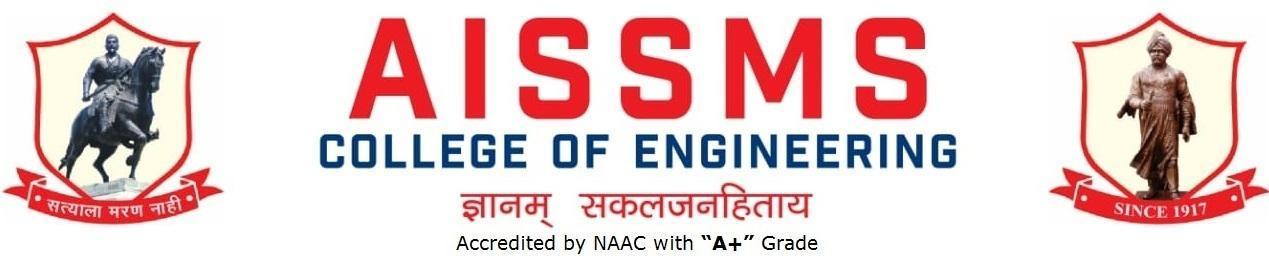 Internal Quality Assurance CellDEPARTMENT OF Electronics and Telecommunication ENGINEERING ANNUAL REPORT(15June 2022 to 14 June 2023)TERM ONE: 15 June to 30 November TERM TWO: 01 December to 14 JuneAcademic Year 2022 – 23Guidelines:Fill up this sheet for all the contributions /activities conducted at Department level only.In case data does not exist please mention it as ‘No Data’.Please add rows to the table below to suit your requirementsEnsure that data does not differ from other official records and all the supporting documents are available.Use: Font Type: Times New Roman, Font Size: 12, Sentence case, Spacing: 1.15Use separate row for every details.For any queries, you may contact: Dr C S Choudhari, Coordinator, IQAC email: iqac@aissmscoe.comCONTENTSPROFILE OF DEPARTMENT1.1 INTRODUCTION 1.2 LABORATORIES IN THE DEPARTMENT 1.3 SOFTWARES AVAILABLE IN THE DEPARTMENT 1.4 FACULTY IN THE DEPARTMENT 1.5 DETAILS OF SUPPORTING STAFF 1.6 STUDENTS’ ENROLLMENT 1.7 STUDENTS–FACULTY FEEDBACK DETAILS1.8 RESULT ANALYSIS 1.9 CLASS RESULT ANALYSIS (Classes SE to BE)1.10 UNIVERSITY RANKERS (Consider last five academic years)FACULTY CONTRIBUTION2.1 ACHIEVEMENTS OF FACULTY (AWARDS, RECOGNITION, PHD COMPLETION ETC.)2.2 CONTRIBUTION OF FACULTY (Interaction with outside world)2.3 e CONTENT DEVELOPED BY FACULTY AND AVAILABLE ONLINE 2.4 FDP/STTP ATTENDED BY THE DEPARTMENT FACULTY 2.5 SEMINARS/ WORKSHOPS/ WEBINARS ATTENDED BY THE DEPARTMENT FACULTY 2.6 CONFERENCES/ SYMPOSIUMS ATTENDED BY THE DEPARTMENT FACULTY 2.7 ONLINE COURSES / CERTIFICATE COURSES COMPLETED BY DEPARTMENT FACULTY 2.8 EXTENSION LECTURES / WEBINARS (Lectures organized on other than technical topics)2.9 FACULTY SERVED AS RESOURCE PERSON, EXPERT, CHAIRPERSON 3. ACTIVITIES ORGANIZED3.1 FDP/STTP ORGANIZED BY THE DEPARTMENT  3.2 SEMINARS/ WORKSHOPS/ WEBINARS ORGANIZED BY THE DEPARTMENT 3.3 CONFERENCES/ SYMPOSIUMS ORGANIZED BY THE DEPARTMENT 3.4 EXTENSION ACTIVITIES CONDUCTED BY THE DEPARTMENT (Social activities / Quizzes at national/international level/any other activity) 3.5 MOU SIGNED WITH ACADEMIC AND PROFESSIONAL ORGANISATIONS 3.6 STUDENTS’ CHAPTERS /CLUBSEVENTS ORGANISED (By Students’ Chapters / Clubs and others)Name of Students’ Chapter: Institution of Engineers (India), Students’ Chapter ____Faculty Advisor: Mr. N P MawaleName of Students’ Chapter: __ IETEFaculty Advisor: Mr. S B Dhekale Name of Students’ Chapter: __ ISTEFaculty Advisor: Mrs. V S Navale Name of Students’ Chapter: __ IEEEFaculty Advisor: Dr. R R Itkarkar 3.7 SOCIAL ACTIVITIES ORGANISED (NSS, Women empowerment, Awareness Programs, etc.)3.8 PARENT MEETING3.9 ALUMNI MEET3.10 SUPPORT FROM ALUMNI 3.11 INTERACTION WITH ALUMNI3.12 DETAILS OF STUDENT COUNSELING AND CAREER GUIDANCE AT THE DEPARTMENT LEVELRESEARCH CONTRIBUTION4.1 FUNDED RESEARCH PROJECT FUNDING RECEIVED FOR ANY OTHER ACTIVITY 4.2 TESTING AND CONSULTANCY  4.3 PATENTS, COPYRIGHT, TRADEMARK AND OTHER (IPR) PUBLICATIONS 4.4 PAPERS PUBLISHED/ PRESENTED IN PROCEEDINGS OF CONFERENCES 4.5 PAPERS PUBLISHED IN JOURNALS  4.6 BOOK / ARTICLE PUBLICATIONS  4.7 RESEARCH CITATIONS (Source of Data: Google scholar) (As on 30th May) Total Citations of Department:4574.8 ME AWARDED 4.9 PhD GUIDE DETAILS 4.10 PhD AWARDED (For departments having Ph.D research centers)INTERACTION WITH INDUSTRY5.1 INDUSTRY VISITS ORGANISED  5.2 EXPERT LECTURES / WEBINARS DELIVERED BY INDUSTRY EXPERTS  5.3 INDUSTRY – SPONSORED PROJECTS (UG/PG) ((Excluding Sandwich Projects) (All Faculties)5.4 MOU SIGNED WITH INDUSTRY 5.5 FACULTY MEMBERS UNDERGONE INDUSTRIAL TRAINING  5.6 STUDENTS UNDERGONE IN-PLANT TRAINING AND (OR) INTERNSHIP PROGRAMME   (Excluding Sandwich Training)5.7 LIST OF INDUSTRIES SUPPORTED IN THE ORGANISATION OF WORKSHOPS/SEMINARS/WEBINARS/CONFERENCES/COURSES AND ANY OTHER CONTRIBUTION OF INDUSTRY5.8 TRAINING TO INDUSTRY PERSONNEL/ ACTIVITY SUPPORTING TO INDUSTRY5.9 ANY OTHER ACTIVITIES TO PROMOTE INTERACTION WITH INDUSTRY 5.10 STUDENTS UNDERGONE SANDWICH TRAINING (For Mechanical & Production department )STUDENTS’ ACHIEVEMENTS6.1 STUDENTS’ ACHIEVEMENT (Professional) (Individual Level) (Technical activities such as design competitions, paper presentation, technical quiz, Product development, innovation, etc.)6.2 STUDENTS’ ACHIEVEMENTS (other than Professional) (Individual Level) (Social activities, etc.)6.3 CERTIFICATE / ONLINE COURSES COMPLETED BY STUDENTS (Certificate courses, value added courses, MOOC, etc.)6.4 NUMBER OF STUDENTS PLACEDLower Package Offered:Higher package Offered:Average Package Offered:6.5 NUMBER OF STUDENTS QUALIFIED IN THE EXAMINATIONS (GATE, GRE, UPSC, MPSC, CAT, TOEFL, any other examination)6.6 SPORTS / CULTURAL ACHIEVEMENTS OF STUDENTS (Individual Level) (Team level achievements to be mentioned in institute level sports/Cultural committee report)6.7 STUDENTS’ ACHIEVEMENTS (Team Level)SUMMARYAND SWOC ANALYSIS7.1 ANY OTHER NOTEWORTHY ACHIEVEMENT OF THE DEPARTMENT(Not mentioned above)7.2 MISCELLANEOUS (SYLLABUS IMPLEMENTATION, MAJOR ADDITION IN INFRASTRUCTURE AND FACILITY, INNOVATIONS INTRODUCED, ETC.)7.3 FEEDBACK FROM STAKEHOLDERS7.4 TWO BEST PRACTICES FOLLOWED IN THE DEPARTMENT7.5 MAJOR GRIEVANCES OF STUDENTS (IF ANY) REDRESSED 7.6 SWOC ANALYSISFive major strengths, weaknesses, opportunities, and challenges (SWOC) of the department and future plans of the Department.Strengths:Weaknesses:Opportunities:Challenges7.7 FUTURE PLANS OF THE DEPARTMENT (For Next Academic Year)7.8 INITIATIVES TAKEN BY THE DEPARTMENT AT DEPARTMENT AND INSTITUTE LEVEL TO IMPROVE AND ASSURE QUALITY IN THE FOLLOWING AREAS SUMMARY SHEET (Annual)Declaration by the Head of the DepartmentI am aware that the above information provided by the Department will be validated by the AAA committee during the visit.                            Name and Signature                                                                                                               Head of DepartmentSr NoActivity/ ItemPage NoPROFILE OF DEPARTMENTPROFILE OF DEPARTMENTPROFILE OF DEPARTMENT1.1Introduction61.2Laboratories in the Department61.3Software Available in the Department61.4Faculty in the Department61.5Details of Supporting Staff71.6Students’ Enrollment71.7Students–Faculty Feedback Details71.8Result Analysis 91.9Class Result Analysis 11FACULTY CONTRIBUTION2.1Achievements of Faculty142.2Contribution of Faculty (Interaction With Outside World)152.3e content developed by faculty and available online 182.4FDP/STTP attended by the department faculty 272.5Seminars/ workshops/ webinars attended by the department faculty 362.6Conferences/ symposiums attended by the department faculty 392.7Online courses / certificate courses completed by department faculty 392.8Extension lectures / webinars organized412.9Faculty served as resource person, expert, chairperson 43ACTIVITIES ORGANISEDACTIVITIES ORGANISEDACTIVITIES ORGANISED3.1FDP/STTP organized by the department  463.2Seminars/ workshops/ webinars organized by the department (for faculty) 473.3Conferences/ symposiums organized by the department 523.4Extension activities conducted by the department 533.5MOU signed with academic and professional organizations 533.6Students’ chapters /clubs 543.7Social activities organized 593.8Parent meeting593.9Alumni meet593.10Support from Alumni603.11Interaction with Alumni603.12Student counseling and career guidance at the department level60RESEARCH CONTRIBUTIONRESEARCH CONTRIBUTIONRESEARCH CONTRIBUTION4.1Funded research project 644.2Testing and consultancy 644.3Patents, copyright, trademark and other (IPR) 654.4Papers published/ presented in proceedings of conferences 664.5Papers published in journals 694.6Book/ article publications 714.7Total Research citations 714.8ME awarded 724.9PhD guide details724.10PhD AWARDED72INTERACTION WITH INDUSTRY5.1Industrial visits organised 745.2Expert lectures delivered by industry experts 745.3Industry –sponsored projects (UG/PG) 765.4MOU signed with industry 765.5Faculty members undergone industrial training 775.6Students undergone in-plant training and (or) internship programme 785.7Support from Industry835.8Training to Industry personnel/ Activity Supporting industry845.9Any other activities to Promote Interaction With Industry855.10Students Undergone Sandwich Training (only for Mechanical and Production Sandwich)85STUDENTS’ ACHIEVMENTSTUDENTS’ ACHIEVMENTSTUDENTS’ ACHIEVMENT6.1Students’ Achievement (Professional) (Individual Level)886.2Students’ Achievement (Other than Professional) (Individual Level)886.3Certificate / Online Courses Completed by Students  886.4Number of Students Placed896.5Number of Students qualified in the competitive examinations896.6Sports / Cultural Achievements of Students (Individual Level)896.7Students’ Achievements (Team Level)90SUMMARY AND SWOC ANALYSIS7.1Any other noteworthy achievement of the department957.2Miscellaneous (Syllabus Implementation, Major Addition In Infrastructure And Facility, Innovations Introduced, etc.)957.3Feedback from Stakeholders957.4Two Best Practices Followed in the Department957.5Major Grievances of Students (If Any) Redressed 957.6SWOC Analysis967.7Future plans of the department967.8Future Plans of the Department 977.9Initiatives Taken By The Department At Department And Institute Level To Improve And Assure Quality977.10Summary Sheet (Annual)98Year of Establishment1992	UG Programmes (E&TC)1992PG Programmes2010Number of Teaching Staff14Number of Non-Teaching Staff7Name of LaboratoryName of Laboratory Data Analytics LaboratoryCommunication Engineering LaboratoryBasic Electronics Laboratory VLSI LaboratoryProject and Skill Development  LaboratorySignal Processing & Embedded LaboratoryCircuit & Simulation LaboratoryAI and IOT LaboratoryPower Electronics and Digital Circuit LaboratorySoftware AvailableSoftware Available1. Xilinx2.Multisim3.Microwind4.Octave5.Proteus6.Dev C++7.eClipse8.Side 51, Side Arm, Side Terminal9.Code Composer StudioName of facultyDesignationDr. D S BormanePrincipalDr..S B DhondeProfessor - HODDr. K.B.ChaudhariAssistant ProfessorMr. S.B.DhekaleAssistant ProfessorMr. N.P.MawaleAssistant ProfessorDr. P.P.VastAssistant ProfessorMs. V.D.NagraleAssistant ProfessorDr. V.V.DeshmukhAssistant ProfessorMrs. V.S.NavaleAssistant ProfessorMrs. Y.P.LadAssistant ProfessorMr. V.B.GawaiAssistant ProfessorDr. R.R.ItkarkarAssistant ProfessorMrs. S.A.TakalkarAssistant ProfessorMrs. P P TayadeAssistant ProfessorName of non-teaching staffDesignation1. Mr. A.D.PaygudeTechnical  Assistant2. Mr. S.M.DhiwarTechnical Assistant3.Mr. S.T.GajarLaboratory Assistant4. Mrs. K ZhambreLaboratory Assistant5. Mrs. S  S BodkeLaboratory Assistant6.Mr. G.P.PimpleAttendant7.Mr. S.P.GaikwadAttendant8.Mr. S.S.KaleAttendantProgramGENGENSCSCSTSTOBCOBCPWDPWDOthersOthersTotalTotalMFMFMFMFMFMFMFUG (SE &TC)21154100911001244631UG (TE E&TC) 28104100116001625919UG(BE E&TC)2215330010700117  4632PG (IoT and Sensor)No AdmissionTerm OneTerm OneTerm OneTerm OneTerm OneSr. No.Name of facultyClass and Subject taughtFeedback (I) (%)Feedback (II) (%)AverageFeedback (%)1Dr..S B DhondeBE: RMTTH:80, PR:82TH:85, PR:8583.00%2Prof. K.B.ChaudhariSE: DSTH:75,PR:76TH:76,PR:7776.00%BE:DLTH:92TH:9191.50%3Prof. A.Y.Kazi4Prof. S.B.DhekaleTE:FJPTH: 88,PR:89TH:93,PR:9491.00%BE:AJPTH:87,PR:88TH:87,PR:9088.00%5Prof. N.P.MawaleTE:SDPR:77PR:8078.5%BE:VLSITH:86,PR:87TH:85,PR:8786.25%6Dr. P.P.VastTE: MicroconTH:86,PR:87TH:88,PR:8887.00%TE:SDPR:85PR:8886.50%7Prof. V.D.NagraleSE:ESDPR:67PR:6867.50%TE:DBMSTH:90PR:92TH:92,PR:9191.25%8Prof. V.V.DeshmukhSE:DCTH:61,PR:67TH:75,PR:7970.50%TE:CNTH:92,PR:91TH:100,PR:9995.5%9Prof. V.S.NavaleSE:Elect CTH:72,PR:75TH:70,PR:7172.00%10Prof. Y.P.LadTE:DCTH:87,PR:87TH:91,PR:9089.00%BE:EPDTH:90,90.00%11Prof. V.B.GawaiSE:ECTH:79,PR:79TH:77,PR:7678.00%TE:ESDPR:79PR:7878.50%12Prof. R.R.ItkarkarTE:EWPTH:90,PR:91TH:91,PR:9191.00%%BE:MIOTTH:88,PR:8486.00%13Prof P P TayadeSE:DSPR:67PR:7571.00%BE:CCTH:92,PR:91TH:92;PR:9191.50%Term TwoTerm TwoTerm TwoTerm TwoTerm TwoSr. No.Name of facultyClass and Subject taughtFeedback (I) (%)Feedback (II) (%)AverageFeedback (%)1Dr..S B DhondeTE:NSTH:72PR:75TH:88  PR:8981%2Prof. K.B.ChaudhariSE:DALBE:DMPR:76TH:93PR:74  TH:9283.75%3Prof. A.Y.Kazi4Prof. S.B.DhekaleSE:OOPTH:67PR:67TH:76  PR:7671.5%5Prof. N.P.MawaleTE:PDCBE:IETH:83PR:81TUT:83TH:83  PR:84  TUT:8683.33%6Dr. P.P.VastTE:CNTH:84PR:84TH:87  PR:8685.25%7Prof. V.D.NagraleSE:ESDTE:PMTH:74PR:75TH:89TH:80  PR:78  TH:8880.66%8Prof. V.V.DeshmukhSE:S&STH:82TUT:81PR:82TH:90  TUT:89  PR:8985.5%9Prof. V.S.NavaleSE:PCSTH:73PR:75TH:69  PR:7172%10Prof. Y.P.LadBE:FOTH:92PR:91TH:90  PR:8990.5%11Prof. V.B.GawaiSE: CSBE:IETH:85PR:83TUT:93TH:90  PR:89  TUT:9288.66%12Prof. R.R.ItkarkarBE:MCBE:IETH:89PR:90TUT:89TH:90  PR:87  TUT:9189.33%13Prof. S.A.Takalkar14Prof P P TayadeTE:AJPBE:DBMTH:91PR:93TUT:91TH:79  PR:77  TUT:9287.16%Term OneTerm OneTerm OneTerm OneTerm OneTerm OneName of facultyClass and Subject Taught% passingName of facultyClass and Subject Taught% passingSE(E&TC)SE(E&TC)SE(E&TC)SE(E&TC)SE(E&TC)SE(E&TC)Mr. V.B.GawaiElectronic Circuits60.00%Dr. K.B.ChaudhariData Structures86.84%Ms. V.V.DeshmukhDigital Circuits74.67%Mr. S.T.SuraseEng. Mathematics III61.84%Mrs. V.S.NavaleElectrical Circuits77.33%TE(E&TC)TE(E&TC)TE(E&TC)TE(E&TC)TE(E&TC)TE(E&TC)Mrs.Y.P.LadDigital Communication85.52Ms.V.D.NagraleDatabase Management88.15Dr.R.R.ItkarkarElectromagnetic Field76.31Mr.S.B.DhekaleFun Java Pro79.48Dr.P.P.VastMicrocontroller63.15Dr.V.V.DeshmukhCom.Network89.18BE (E&TC)BE (E&TC)BE (E&TC)BE (E&TC)BE (E&TC)BE (E&TC)Dr.S.B.DhondeRadiation & microwave theory92.30Dr.R.R.ItkarkarModernized IoT89.58Mr.N.P.MawaleVLSI design and technology82.05Mr.S.B.DhekaleJava script100Mrs.P.P.TayadeCloud computing94.87Mrs.Y.P.LadElectronic product dev88.88Dr.K.B.ChaudhariDeep learning100Term TwoTerm TwoTerm TwoTerm TwoTerm TwoTerm TwoTerm TwoTerm TwoTerm TwoTerm TwoName of facultyClass and Subject TaughtClass and Subject Taught% passing% passingName of facultyName of facultyName of facultyClass and Subject Taught% passingSE(E&TC)SE(E&TC)SE(E&TC)SE(E&TC)SE(E&TC)SE(E&TC)SE(E&TC)SE(E&TC)SE(E&TC)SE(E&TC)Dr. V.V.DeshmukhSignal & SystemsSignal & Systems76%76%Prof. S.B.DhekaleProf. S.B.DhekaleProf. S.B.DhekaleObject Oriented Programming77.03%Prof. V.B.GawaiControl SystemsControl Systems74.67%74.67%Prof. V.S.NavalePrinciples of Comm. SystemsPrinciples of Comm. Systems68.92%68.92%TE(E&TC)TE(E&TC)TE(E&TC)TE(E&TC)TE(E&TC)TE(E&TC)TE(E&TC)TE(E&TC)TE(E&TC)TE(E&TC)Dr.P.P.VastCellular NetworksCellular Networks82.4382.43Mr.S.B.DhekaleMr.S.B.DhekaleMr.S.B.DhekaleAdvanced JavaProgramming100Ms.V.D.NagraleProject management Project management 95.9495.94Dr.S.B.DhondeDr.S.B.DhondeDr.S.B.DhondeNetwork Security79.54Mr.N.P.MawalePower device and circuit Power device and circuit 81.0881.08  BE (E&TC)  BE (E&TC)  BE (E&TC)  BE (E&TC)  BE (E&TC)  BE (E&TC)  BE (E&TC)  BE (E&TC)  BE (E&TC)  BE (E&TC)Mrs.Y.P.LadMrs.Y.P.LadFiber OpticCommunicationFiber OpticCommunication97.4497.44Mobile ComputingDr.R.R.ItkarkarDr.R.R.Itkarkar98.72Dr.K.B.ChaudhariDr.K.B.ChaudhariDigital MarketingDigital Marketing98.7298.72Term TwoTerm TwoTerm TwoTerm TwoTerm TwoTerm TwoTerm TwoTerm TwoTerm TwoTerm TwoTerm TwoTerm TwoTerm TwoTerm TwoSNClassNumber of    StudentsNumber of    StudentsNumber of    StudentsNumber of    StudentsNumber of    StudentsNumber of    StudentsNumber of    StudentsNumber of    StudentsNumber of    StudentsNumber of    StudentsPercentage of    PassingPercentage of    PassingSNClassAppearedClear PassedOutstanding(O)(9.1 -10)Excellent(A+)(8.1 – 9)Very Good (A)(7.1 – 8)Good (B+)(6.1 – 7)Above Average (B)(5.1 – 6)Average / pass class (4 – 5 )Average / pass class (4 – 5 )Fail(F)0 – 3.99All ClearWith ATKT1SE(E&TC) 753911010150852.00%89.33%2TE(E&Tc ) 7848318216000464.8694.59%3BE(E&Tc) 787015496889.74Academic Year 2021 - 22Academic Year 2021 - 22Academic Year 2021 - 22Academic Year 2021 - 22Sr NoName of the RankerClassRankNo DataPhotographs of Labs, final year class group photos, faculty and staff group photos, any significant achievement of departmentPhotographs of Labs, final year class group photos, faculty and staff group photos, any significant achievement of department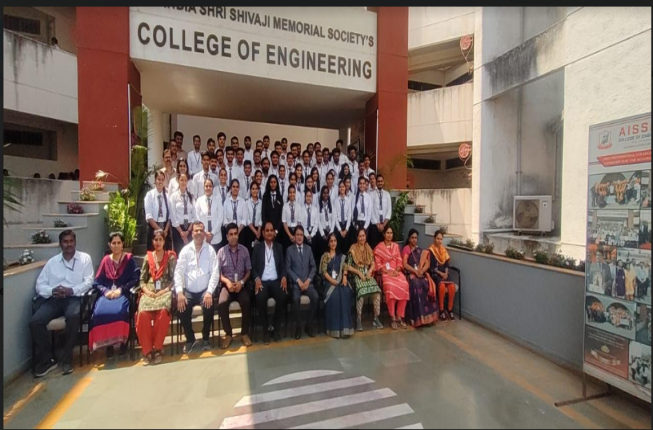 E&TC Department Faculty member and BE Students.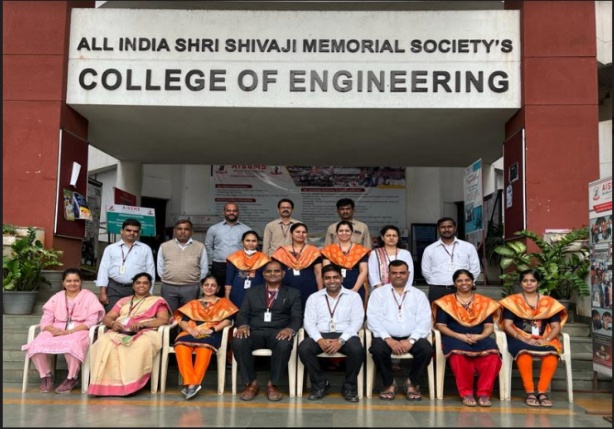  E&TC Department Faculty members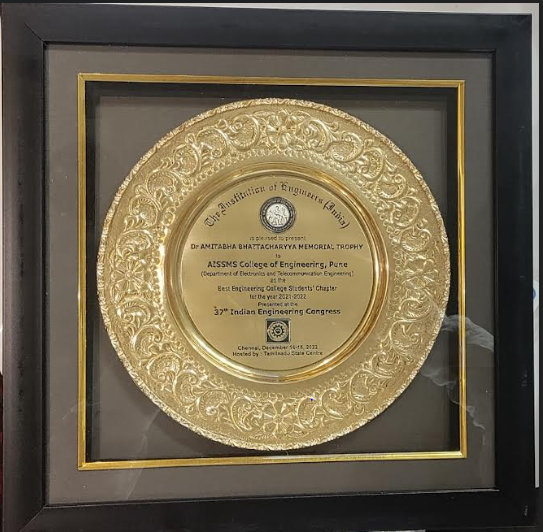 Dr. Amitabh Bhattacharyya Memorial Trophy to AISSMSCOE, E&TC Department  as Best Student Chapter Award for AY 2021-22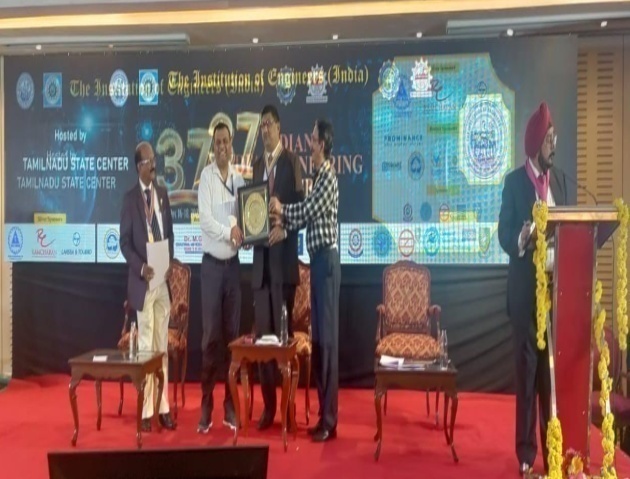 Dr. Amitabh Bhattacharyya Memorial Trophy to AISSMSCOE, E&TC Department  as Best Student Chapter Award for AY 2021-22 received by Mr. N P Mawale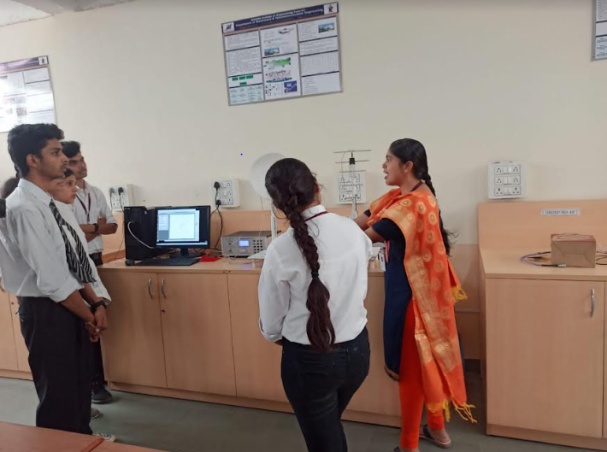 Communication Laboratory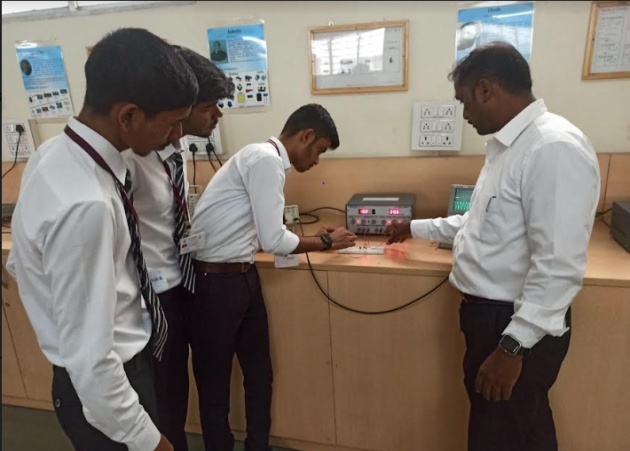 Circuit and Simulation Laboratory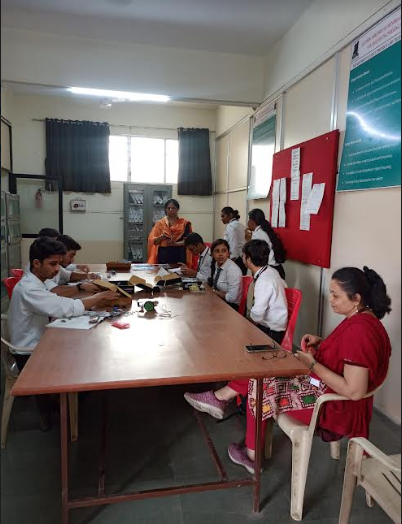 Electronics for You Skill Center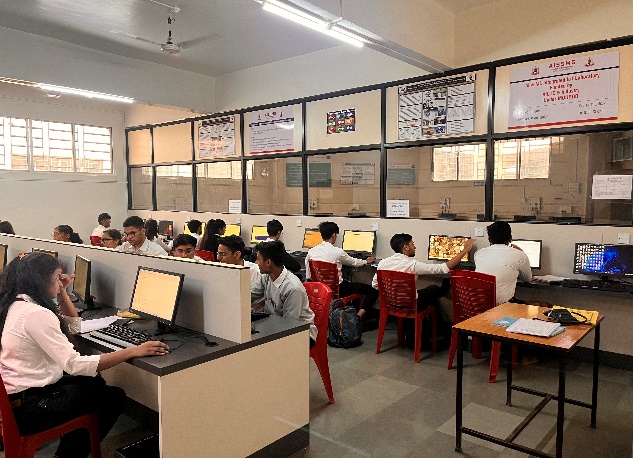 AI & ML Integrated IoT LaboratoryTerm OneTerm OneTerm OneSNName of FacultyAwards & Recognitions1Dr. D S Bormane1.  Elected as Vice President IETE, New Delhi. 24/9/20222Dr. R R Itkarkar2.  Awarded with Ph. D ,VTU Belgum, 3/12/20223Mr. N P Mawale1.  Best Sponsorship Award in ET-2022 ,AISSMSCOE.2.  Elected as Faculty Adviser Representative on National Level All India Students Committee (AISC) of The Institution of Engineers (India), Kolkata.3.  National Level Best Engineering College Students’ Chapter Award from HQ The Institution of Engineers (India) for the Year 2021-22. Award Distribution event held at Chennai on 17.12.2022.4. Elected as Hon. Secretary, Western Regional Chapter of Solar Energy Society of India at AISSMS College of Engineering, Pune.5. Elected as Hon. Secretary, ISTE Chapter at AISSMS College of Engineering, Pune4Dr. V V Deshmukh1.  Best Department ET Coordinator in ET- 2022, AISSMSCOETerm TwoTerm TwoTerm TwoSNName of Faculty	      Awards & Recognition1Dr.V V Deshmukh1.  Awarded with Ph.D ,SPPU, 17/03/20232Mr. V B Gawai1.  AISSMS COE Team Won AISSMS Credit Society Cricket Tournament 2023. (Mr. V B Gawai- Member of Team)3Dr. V V Deshmukh1. Winner of Panel Discussion in AISSMS DIVA 2022-232.1st Runner up position in AISSMS DIVA 2022-234Ms. Payal P. Tayade1.  AISSMS COE secured 1st Runner Up position in AISSMS DIVA 2022-23 (Team Members: Dr. Vidya Deshmukh & Ms. Payal P. Tayade)Term OneTerm OneTerm OneSNName of FacultyNature and details of contribution (Representation at University, State, National , International level, corporate world, Social Platforms, etc)1Dr. S B Dhonde1. International conference session chair at DYPIET,     Pune2. Subject Chairman of Computer network, Network      security, Electronic in Agriculture at university level2Dr. P P Vast1.Dr .Prachi Vast Worked as a Resource Person in  Faculty      Orientation Workshop on BE(E&TC) revised syllabus   2019 Course) under aegis of Board of Studies (E&TC),    Savitribai Pune University, organized by Dept of  E&TC,     Engineering, STES Sinhgad Institute of Technology,    Lonavala,Pune from 14/07/2022 to 16/07 /2022.2. Dr Prachi Vast worked as a judge for Paper  Presentation     Competition organized by AISSMS Polytechnic, Pune.3Dr. R R Itkarkar1.Worked as reviewer for the Second International Conference on Signal and Information Processing- 2022,IEEE IConSIP-II-202 organized by Electronics  & Telecommunication Engineering Department, COEP   Technological University Pune during 26nd - 27th August 2022.2.Providing technical consultancy to Kone crane on   Implementation of Image detection methodology for visual inspection of crane parts”  Students: Vignesh Iyer and Vijay Amble3.Worked as Mentor for SIH Mentor at Coimbatore from 24/08/20222 to 30/08/2022.Meeting with Mr. Kishore Bapat Ekalipi Pvt Ltd, on 1st December 2022 regarding Internship.( 2 students were offered Internship).4Ms.P P Tayade1.Had a meeting with “Sinhgad Industry Association” Mrs. Pallavi Jadhav  & Mrs. Supriya Jagdale ma’am toCreate internship opportunities and project assistance for students dated on 21st September 2022 at 2 pm2.Had a meeting with “Technoscript” Gaus Patel to create internship opportunities and project assistance for students dated on 6th July 2022 at 3 pm5Dr. V V Deshmukh1.Attended EX SARVATRA PRAHAR COMBAT ENGINEER DEMONSTRATION-2023 at College of Military Engineering, Pune on 10/1/20236Mrs. V S Navale1.Attended EX SARVATRA PRAHAR COMBAT ENGINEER DEMONSTRATION-2023 at College of Military Engineering, Pune on 10/1/20237Ms. Y P Lad1.Attended EX SARVATRA PRAHAR COMBAT ENGINEER DEMONSTRATION-2023 at College of Military Engineering, Pune on 10/1/20238Ms.V D Nagarale1.Attended EX SARVATRA PRAHAR COMBAT ENGINEER DEMONSTRATION-2023 at College of Military Engineering, Pune on 10/1/20239Mr. N P MawaleWorked at National Level All India Students Committee of The Institution of Engineers (India), Kolkata as Faculty Adviser Representative from Engineering Colleges for AY: 2022-23Worked as Hon. Secretary, Western Regional Chapter of Solar Energy Society of India at AISSMS College of Engineering, Pune.Worked as Hon. Secretary, ISTE Chapter at AISSMS College of Engineering, PuneInvitee Member at Pune Local Center, The Institution of Engineers (India).Invitee Member of Program Committee at Maharashtra State Center, The Institution of Engineers (India).Attended “The Smarter E India 2022 (International Solar Industries Exhibition) from 7-9 December-2022 at Gandhinagar (Gujrat).Attended 37th National Congress at Chennai of The Institution of Engineers (India) from 16-18 December-2022.Working for Institutional Member of TRIZ Association of India.Worked as Resource Person for Expert Lecture on IEI Students’ Chapter at Dr. D Y Patil Institute of Technology, Pimpri, Pune on 25.11.2022) Worked as Resource Person for Guest Lecture on VLSI and Embedded System on 3.12.2022 at Pratibha College of Commerce & Computer Studies, Pune10Mr. S B Dhekale1.Conducted Comprehensive Viva Voce Oral & PR examination @VIT Pune Autonomous Intitule on Advanced Data Structures &OS 2.Visited ENCON Yashada Industrial Complex 3.Subject Theory and Practical Chairman of SPPU Pune4. Conducted Expert Talk on Fundamentals of Java at DIT Pimpri.5.Completed Consultancy work with Wish Energy Pvt. Ltd Pune with Rs. 15000/-Term TwoTerm TwoTerm TwoSNName of FacultyNature and details of contribution (Representation at University, State, National , International level, corporate world, Social Platforms, etc)1Dr V V Deshmukh1. Dr V V Deshmukh was invited as session chair for ACCET National Conference on 28/4/2023, conducted by Wadia College of Engineering .2Mr. S B Dhekale1.Worked as judge for BE E&TC project completion at AISSMSIOIT on 28.03.20233Dr R R Itkarkar1.Contribution as Mentor for Avishkar 2023, at state level inter university research convention under Medicine and Pharmacy category held at SPPU -12th to 15th Jan 2023.2.Resource Person in Faculty Orientation Workshop on Mobile computing  BE(E&TC) revised syllabus (2019) under the aegis of Board of Studies (E&TC/Elex.), Savitribai Phule Pune University, organized by, Dept. of E&TC Engineering, STES, Sinhgad Institute of Technology and Science,Narhe,Pune-41, from 30/01/2023 to 1/02/2023.  3.Providing technical consultancy to Kone crane on Since March 2022 May 2023) “Implementation of Image detection methodology for visual inspection of crane parts” Students: Vignesh Iyer and Vijay Amble.4.Resource person in Faculty Orientation Workshop on “Recent Trends in Mobile Computing with real time Approach” organized  by BSIOTR, Pune from 27th March to 1st April 2023 in online mode in association with IETE Pune section and IEEE Communication society Pune Chapter on topic Mobile System Term OneTerm OneTerm OneTerm OneTerm OneSr No.Name of FacultyTitle of e-content e-content development facility/platformlink of the content1Dr..S B DhondeSubject: Digital ElectronicsYoutube Videohttps://www.youtube.com/watch?v=onZsMhAXcLkDr..S B DhondeSubject: Digital ElectronicsYoutube Videohttps://www.youtube.com/watch?v=7rEKXWhzB34Dr..S B DhondeSubject: Digital Electronics( MOD 6 Counter )Youtube Videohttps://www.youtube.com/watch?v=ce8vV7dYpQkDr..S B DhondeSubject: Digital Electronics( MOD 8 Counter )Youtube Videohttps://www.youtube.com/watch?v=D9vBiuxRPR82Dr. K.B.ChaudhariBE ETC Deep LearningGoogle classroom https://classroom.google.com/u/1/c/NDk3MjcyNTEwNzEyDr. K.B.ChaudhariSE ETCData Structures Google classroomhttps://classroom.google.com/u/1/c/NDk3OTAyNTcyNDA43Mr. S. B. DhekaleTE E&TCBE E&TCGoogle classroomhttps://classroom.google.com/c/MTQwMzcxNDM5MDA54Mr. N. P. MawaleBE E&TCVLSI  & Design TechnologyGoogle classroomhttps://classroom.google.com/u/0/c/NTM4MDQ0NDQ1MTI5Mr. N. P. MawaleTE E&TCSkill DevelopmentGoogle classroomhttps://classroom.google.com/u/0/c/NTczMzA3OTIwNDc45Dr. P. P. VastTE E&TC MicrocontrollerGoogle classroomhttps://classroom.google.com/u/1/c/NTM5NDIwMjI2Mzk06Ms. V. D. NagraleTE E&TC for DBMGoogle classroomhttps://classroom.google.com/c/NTI2NDM5NjQ3Njgy7Dr. V.V.DeshmukhSE E&TC Digital CircuitsGoogle Classroomhttps://classroom.google.com/c/NDk4MjI3MTE1NTcx?cjc=ruvdzkyDr. V.V.DeshmukhTE E&TCComputer NetworksGoogle Classroomhttps://classroom.google.com/c/NTQ4NzIzNjAxOTA0?cjc=ktfnbpl8Mrs. V.S.NavaleSE E&TC 2022-23 Sem-I Electrical CircuitsGoogle Classroomhttps://classroom.google.com/c/NTI2NTY4MzkyODY0Mrs. V.S.NavaleElectrical CircuitsYoutube Videohttps://youtu.be/GCMw89RV2gAhttps://youtu.be/5Ciz04e3ncc9Mrs. Y.P.LadBE E&Tc 2022-23 Sem-I Electronics Product Development Google Classroomhttps://classroom.google.com/c/NTM3NzE3ODQyNTI59Mrs. Y.P.LadTE E&Tc 2022-23 Sem-I Digital CommunicationGoogle Classroomhttps://classroom.google.com/c/NTM3NTczNDI0ODcy10Mr. V.B.GawaiSE E&TC Sem IElectronic Circuits PracticalsYou Tube and Google class roomhttps://youtu.be/xq7Tu_2yl1U2.https://youtu.be/V5JG3_1yPGo3.https://youtu.be/B9wgK-bRZFU4.https://youtu.be/krUPiLDylFA5.https://youtu.be/zA3w2UZPF046.https://youtu.be/bxpWxjVgNKs7.https://youtu.be/BnTYVhwLTEs8.https://youtu.be/MW4iNusAj889.https://youtu.be/bxpWxjVgNKsGoogle class Room Link: https://meet.google.com/gzx-gwkr-ehz11Dr. R.R.Itkarkarhttps://www.youtube.com/watch?v=nrUuNRB54fMhttps://www.youtube.com/watch?v=Zj239ekgl6ghttps://www.youtube.com/watch?v=73PdCbpTQLEhttps://www.youtube.com/watch?v=i0Xm_FxCtCUhttps://www.youtube.com/watch?v=CLwBkcwJjX8https://www.youtube.com/watch?v=I7NNig5g-fchttps://www.youtube.com/watch?v=oSecmBu1p-whttps://www.youtube.com/watch?v=9w0xb5Eo3_Qhttps://www.youtube.com/watch?v=KdBS5WYaJs8https://www.youtube.com/watch?v=MfQ01h2mpyMhttps://www.youtube.com/watch?v=tOELlMBt-1Yhttps://classroom.google.com/c/NTAxODA5MzUyMjU4https://classroom.google.com/c/NTM5MDM0MDU5MDcz12Ms. P P TayadeBE E&TC Term I, Subject: Cloud ComputingGoogle classroomhttps://classroom.google.com/c/NDk3MTgwNTUyMDMwTerm TwoTerm TwoTerm TwoTerm TwoTerm TwoSr No.Name of FacultyTitle of e-content e-content development facility/platformlink of the content1Dr. S B DhondeSubject: WSNYoutube Videohttps://www.youtube.com/watch?v=ekK6OVDtV7o1Dr. S B DhondeSubject: WSNYoutube Videohttps://www.youtube.com/watch?v=yXX-RK9mWbU1Dr. S B DhondeSubject: WSNYoutube Videohttps://www.youtube.com/watch?v=ArGgF27xHCo1Dr. S B DhondeSubject: WSNYoutube Videohttps://www.youtube.com/watch?v=mjw0KPu18lQ1Dr. S B DhondeSubject: WSNYoutube Videohttps://www.youtube.com/watch?v=6sV84k1bL6s1Dr. S B DhondeSubject: WSNYoutube Videohttps://www.youtube.com/watch?v=zIq7-R8Eotk1Dr. S B DhondeSubject: WSNYoutube Videohttps://www.youtube.com/watch?v=P-wK5K8Tscg1Dr. S B DhondeSubject: WSNYoutube Videohttps://www.youtube.com/watch?v=ELnJc_NchTs1Dr. S B DhondeSubject: WSNYoutube Videohttps://www.youtube.com/watch?v=ekK6OVDtV7o1Dr. S B DhondeSubject: WSNYoutube Videohttps://www.youtube.com/watch?v=ArGgF27xHCo1Dr. S B Dhonde2Dr. K.B. ChaudhariBE ETC Digital Marketing Google Classroom https://classroom.google.com/u/1/w/NTE2MTY5MTgzMjky/t/allDr. K.B. ChaudhariSE ETC Data Analytics Google Classroom https://classroom.google.com/u/1/c/NTE3MzM2NjYyODc53Mr. S.B.DhekaleOOP Google Classroom https://classroom.google.com/c/NTE5NTE4Mr. N.P.MawaleTE E&TCPower Devices and CircuitsGoogle Classroomhttps://classroom.google.com/u/0/c/NTkzOTQwNDcwODM55Dr. P.P.VastTE E&TC Cellular NetworkGoogle classroomhttps://classroom.google.com/u/1/c/NTE3NDMyMTI0NzE56Ms. V.D.NagraleTE E&TC for PMGoogle classroomhttps://classroom.google.com/c/NTI2NDM5NjQ3Njgy7Dr. V.V.DeshmukhSE E&TC2022-23 Sem IISignals & SystemsGoogle classroomhttps://classroom.google.com/c/NjAwOTY1NzIwNjE2?cjc=lqa3sbk8Mrs. V.S.NavaleSE E&TC 2022-23 Sem-II Principles of Communication SystemsGoogle Classroomhttps://classroom.google.com/c/NjAwOTY1OTg1Njkx9Mrs. Y.P.LadBE E&TC 2022-23 Sem-IIFiber Optics CommunicationGoogle Classroomhttps://classroom.google.com/c/NTkyNzk5ODI0ODgw10Mr. V.B.GawaiSE E&TC Control systemsGoogle Classroomhttps://meet.google.com/gzx-gwkr-ehz11Dr. R.R.ItkarkarBE E&TCMobile Communicationhttps://www.youtube.com/watch?v=nrUuNRB54fMhttps://www.youtube.com/watch?v=Zj239ekgl6ghttps://www.youtube.com/watch?v=73PdCbpTQLEhttps://www.youtube.com/watch?v=i0Xm_FxCtCUhttps://www.youtube.com/watch?v=CLwBkcwJjX8https://www.youtube.com/watch?v=I7NNig5g-fchttps://www.youtube.com/watch?v=oSecmBu1p-whttps://www.youtube.com/watch?v=9w0xb5Eo3_Qhttps://www.youtube.com/watch?v=KdBS5WYaJs8https://www.youtube.com/watch?v=MfQ01h2mpyMhttps://www.youtube.com/watch?v=tOELlMBt-1Yhttps://www.youtube.com/watch?v=s6gq7WlETt4https://classroom.google.com/c/NTk5MDY1MzM3NzM4https://classroom.google.com/c/NTE5MTIyMjA1NTIw12Ms. P P TayadeTE E&TC Term II Subject: Advance Java ProgrammingGoogle classroomhttps://classroom.google.com/c/NTkzMjk4NjMxMzMxTerm OneTerm OneTerm OneTerm OneTerm OneS NName of FacultyTitle of the FDP/STTPOrganized byDuration/ Dates1Dr. S B DhondeData Science using machine learningPREC Loni.2/8/2022 to  6/8/ 20221Dr. S B DhondeData Science and  PythonCollege of Engineering and Technology, Akola.16/1/23 to 28/1/20231Dr. S B DhondeRecent Trends in Mobile computing with real time approachBhivrabai Sawant Institute of Technology and Research, Wagholi, Pune27/3/2023 to 1/4/20232Dr K B ChaudhariSTTP on “Data Science” ISTE and department of computer engineering, K J College of Engineering and Management Research, Pune1 Week 11/07/2022 to 15/07/2022.2Dr K B ChaudhariFDP on “Machine Learning and Deep Learning Using Python”organized by MET Institute of Computer Science, MumbaiOne Week02/08/2022 - 06/08/20222Dr K B ChaudhariFDP on “AWS (Amazon Web Services)”Brainovision Solutions India Pvt Ltd and AICTEOne Week 22/08/2022 to 26/08/20222Dr K B ChaudhariSTTP on “Cloud Computing using GCP and AWS”Department of E&TC Engineering, K J College of Engineering and Management Research PuneOne Week 19/09/2022 to 23/09/20222Dr K B ChaudhariATAL FDP on “Stress management, Art of living and Communication”Sardar Patel College of Engineering, Andheri.Two Weeks14/11/2022 to 25/11/20223Mr.S B DhekaleMachine Learning SIT Lonawala07/12/2022 To11/12/20224Mr. N P MawaleThe Smarter E India 2022(Solar Industries International Exhibition and Conference)Intersolar, Mumbai(Helipad Exhibition Center, Gandhinagar, Gujarat)03 Days07/12/2022 to 09/12/20224Mr. N P Mawale37th Indian Congress at Chennai (Theme: Conference on Role of Engineers for Creating A Sustainable & Self Reliant IndiaThe Institution of Engineers (India), Kolkata,(At Hotel Le Royal Meridian, Chennai)03 Days16/12/2022 to 18/12/20225Dr.P P VastOne week Faculty Development Programon "Amazon Web Services"Organized by Department of Computer Engineering,AISSMS COLLEGE OF ENGINEERING, PUNE in collaboration with BRAINOVISION SOLUTIONS INDIA PVT.LTD &ALL INDIA COUNCIL FOR TECHNICAL EDUCATION - AICTE22/8/2022 to 27/8/20226Dr. V V DeshmukhOne week Faculty Development Programon "Amazon Web Services"Organized by Department of Computer Engineering,AISSMS COLLEGE OF ENGINEERING, PUNE in collaboration with BRAINOVISION SOLUTIONS INDIA PVT.LTD &ALL INDIA COUNCIL FOR TECHNICAL EDUCATION - AICTE22/8/2022 to 27/8/20226Dr. V V Deshmukhone-week online FDP on “Machine Learning”, from organized by Dept. of IT, SIT, Lonavala, Pune7/12/2022 to 11/12/2022 6Dr. V V DeshmukhISTE approved Online/SF-STTP/FDP Programme on “Cloud ComputingUsing-Amazon Web Services & Google Cloud Platform”  organized by KJ College of Engineering and ManagementResearch, Pune, Maharashtra19/09/2022to 23/09/20226Dr. V V DeshmukhISTE approved Online/SF-STTP/FDP Programme on “Data Analysis &Machine Learning for Engineering Research using Python & MATLAB” organized by KJ College of Engineering andManagement Research, Pune, Maharash 08/08/2022 to 12/08/20227Ms Vismita NagraleSTTP on “Data Science” ISTE and department of computer engineering, K J College of Engineering and Management Research, Pune1 Week 11/07/2022 to 15/07/2022.7Ms Vismita NagraleFDP on “AWS (Amazon Web Services)”Brainovision Solutions India Pvt Ltd and AICTEOne Week 22/08/2022 to 26/08/20228Mrs. V S NavaleFDP on “AWS (Amazon Web Services)”Brainovision Solutions India Pvt Ltd and AICTEOne Week 22/08/2022 to 26/08/20228Mrs. V S NavaleOne week Faculty Development Programon "Machine Learning"Sinhgad Institute of Technology, Lonavala7/12/2022 to 12/12/20228Mrs. V S Navale5 Day's Live International Level Faculty Development Program on Data Science using Machine LearningPravara Rural Engineering College in Collaboration with ExcelR 2/1/2023 to 6/1/ 20239Mrs. Yogita Pradip Lad Training Program on “National Intellectual Property Awareness Mission”Organized by Department of Computer Engineering,AISSMS COLLEGE OF ENGINEERING, PUNE in collaboration with BRAINOVISION SOLUTIONS INDIA PVT.LTD &ALL INDIA COUNCIL FOR TECHNICAL EDUCATION - AICTE22/8/2022 to 27/8/20229Mrs. Yogita Pradip Ladone-week online FDP on “Machine Learning”, from organized by Dept. of IT, SIT, Lonavala, Pune7/12/2022 to 12/12/20229Mrs. Yogita Pradip LadISTE approved Online/SF-STTP/FDP Programme on “Cloud ComputingUsing-Amazon Web Services & Google Cloud Platform”  organized by KJ College of Engineering and ManagementResearch, Pune, Maharashtra19/09/2022to 23/09/20229Mrs. Yogita Pradip LadISTE approved Online/SF-STTP/FDP Programme on “Data Analysis &Machine Learning for Engineering Research using Python & MATLAB” organized by KJ College of Engineering andManagement Research, Pune, Maharash 08/08/2022 to 12/08/202210Mr.V.B.Gawai Entrepreneurship and IP strategy 8 week FDP by NPTEL AICTE July- sept 202211Mrs. R R ItkarkarFive days FDP on Data science: Tools and Research 	Organized By Dept. of AI & DS VIIT Pune with society of a data science 01/11/2022 to 5/11/202212Ms. Payal P. TayadeFDP on “ Cloud Computing” conducted by SPPUSavitribai Phule Pune University, Pune14/7/ 2022 to 16/7/ 202212Ms. Payal P. TayadeIron Lady Workshop by Rajesh Bhat, Founder and CEO of Iron LadyIron lady Institute1/6/2022 to 3/6/ 202212Ms. Payal P. TayadeOnline one week ISTE Financed STTP on PBLISTE. All India Shri Shivaji Memorial Society, College of Engineering, Pune21/6/2022 to 26/6/202212Ms. Payal P. TayadeSTTP on Cloud Computing using Amazon Web Server (AWS) and Google cloud Platform (GCP)ISTE, KJ’s College of Engineering and Management Research, Pune19/9/2022 to 23/9/202212Ms. Payal P. TayadeOne week workshop on “Cloud Computing Lab Sessions”Pune Institute of Computer Technology26/9/2022 to 4/10/202212Ms. Payal P. TayadeFDP on “Research Methodology and IPR”22nd to 24th August 2022KJ”s College of Engineering and Management Research, Pune22/8/2022 to 24/8/202213Mrs. S A TakalkarTraining Program on “National Intellectual Property Awareness Mission”Organized by Department of Computer Engineering,AISSMS COLLEGE OF ENGINEERING, PUNE in collaboration with BRAINOVISION SOLUTIONS INDIA PVT.LTD &ALL INDIA COUNCIL FOR TECHNICAL EDUCATION - AICTE22/8/2022 to 27/8/202213Mrs. S A TakalkarOnline one week ISTE Financed STTP on Project Based Learning ISTE Sponsored , All India Shri Shivaji Memorial Society, College of Engineering, Pune21/6/ 2022 to 26/6/2022Term TwoTerm TwoTerm TwoTerm TwoTerm TwoS NName of FacultyTitle of the FDP/STTPOrganized byDuration/ Dates1Dr. S B DhondeData Science and PythonCollege of Engineeringand Technology, Akola, Maharashtra(Sponsored by ISTE)16/01/2023 to 28/01/2023Dr. S B DhondeRecent Trends in Mobile Computing with Real Time Approach”BSIOTR, Wagholi, Pune(Supported by IEEE & IETE)27/03/2023 to 01/04/20232Dr K B ChaudhariInternational FDP on "Research Innovations and Emerging Advances in Electrical Engineering"Department of Electrical and Electronics Engineering of Easwari Engineering CollegeOne Week 05/01/2023 to 12/01/20232Dr K B ChaudhariISTE approved one week STTP on Recent Advances in Deep Learning and Its Multidisciplinary Approach, organized by from  ISTE and Sinhgad of E & TC Engineering, PuneOne Week 23/01/2023 to 28/01/20232Dr K B ChaudhariFDP on "Business Intelligence in Data Science"Department of E & TC Engineering, Ajinkya D Y Patil School of Engineering, Lohegaon, PuneOne Week 30/01/2023 to 03/02/20233Mr. S.B.DhekaleOne week FDP on “Recent Trends on Machine Learning” under the aegis of IETE Student Forum and Professional Activity Centre of IETE,New Delhi .organized by Department of E&TC, AISSMS College of Engineering, Pune13/3/2023 to 17/3/ 20233Mr. S.B.DhekaleOut Based Education  AISSMSIOIT21/01/20234Prof. Mr.N.P.MawaleOne week FDP on “Recent Trends on Machine Learning” under the aegis of IETE Student Forum and Professional Activity Centre of IETE,New Delhi .organized by Department of E&TC, AISSMS College of Engineering, Pune13/3/2023 to 17/3/ 20235Dr. P.P.VastOne week FDP on “Recent Trends on Machine Learning” under the aegis of IETE Student Forum and Professional Activity Centre of IETE,New Delhi .organized by Department of E&TC, AISSMS College of Engineering, Pune13/3/2023 to 17/3/ 20235Dr. P.P.VastOne week  Online International Level Faculty Development Program on Data Science using Machine Learningorganized by Pravara Rural Engineering College in Collaboration with ExcelR2nd January 2023 to 6th January 20236Ms. V.D.NagraleOne week FDP on “Recent Trends on Machine Learning” under the aegis of IETE Student Forum and Professional Activity Centre of IETE,New Delhi .organized by Department of E&TC, AISSMS College of Engineering, Pune13/3/2023 to 17/3/ 20237Dr. V.V.DeshmukhOne week FDP on “Recent Trends on Machine Learning” under the aegis of IETE Student Forum and Professional Activity Centre of IETE,New Delhi .organized by Department of E&TC, AISSMS College of Engineering, Pune13/3/2023 to 17/3/ 20237Dr. V.V.DeshmukhOne week FDP on Advanced Network Simulation and Protocol Analysis using NS2 and NS3organized by Department of E&TC, VIIT, Pune 4/4/2023 to 8/4/2023.7Dr. V.V.DeshmukhOne week  Online International Level Faculty Development Program on Data Science using Machine Learningorganized by Pravara Rural Engineering College in Collaboration with ExcelR2/1/ 2023 to 6/1/20238Mrs. V.S.NavaleOne week FDP on “Recent Trends on Machine Learning” under the aegis of IETE Student Forum and Professional Activity Centre of IETE,New Delhi .organized by Department of E&TC, AISSMS College of Engineering, Pune13/3/2023 to 17/3/ 20238Mrs. V.S.Navale5 Day’s Online International Level Faculty Development Program onData Science using Machine Learningorganized by Pravara Rural Engineering College in Collaboration with ExcelR2/1/2023 to 6/1/2023Mrs. V.S.NavaleOne week FDP on Advanced Network Simulation and Protocal Analysis using NS2 and NS3VIIT,Pune4/4/2023 to 8/4/20239Mrs. Y.P.LadOne week FDP on “Recent Trends on Machine Learning” under the aegis of IETE Student Forum and Professional Activity Centre of IETE,New Delhi .organized by Department of E&TC, AISSMS College of Engineering, Pune13/3/2023 to 17/3/ 20239Mrs. Y.P.Lad9Mrs. Y.P.LadOne week online FDP on Solar PV and its applicationsAnnat Gyan Knowledge and Skills Pvt. Ltd.27/3/2023 to 1/4/20239Mrs. Y.P.LadOne week online FDP on Advanced network simulation and Protocol Analysis using NS2 and NS3VIIT, Pune4/4/2023 to 8/4/202310Mr. V.B.GawaiOne week FDP on “Recent Trends on Machine Learning” under the aegis of IETE Student Forum and Professional Activity Centre of IETE,New Delhi .organized by Department of E&TC, AISSMS College of Engineering, Pune13/3/2023 to 17/3/ 202310Mr. V.B.Gawai11Dr. R.R.ItkarkarISTE approved Online/SF-STTP/FDP Programme on “FOG-EDGE Computing and Data Science”One week FDP on “Recent Trends on Machine Learning” under the aegis of IETE Student Forum and Professional Activity Centre of IETE,New Delhi .organized by Dr. D. Y. Patil Institute of Technology, Pimpri, Pune, Maharashtra.organized by Department of E&TC, AISSMS College of Engineering, Pune17/01/2023 to 21/01/2023 13/3/2023 to 17/3/ 202312Mrs. S.A.TakalkarOne week FDP on “Recent Trends on Machine Learning” under the aegis of IETE Student Forum and Professional Activity Centre of IETE,New Delhi .organized by Department of E&TC, AISSMS College of Engineering, Pune13/3/2023 to 17/3/ 202313Ms. P P TayadeOne week FDP on “Recent Trends on Machine Learning” under the aegis of IETE Student Forum and Professional Activity Centre of IETE,New Delhi .organized by Department of E&TC, AISSMS College of Engineering, Pune13/3/2023 to 17/3/ 2023Term OneTerm OneTerm OneTerm OneTerm OneS NName of FacultyTitle of the Seminar/WebinarOrganized ByDuration/ Dates1Dr K B ChaudhariFaculty Orientation Workshop on BE (E&TC) Revised Syllabus 2019 Course on subject “Deep Learning”SPPU and Department of Electronics & Telecommunication of Dr D Y Patil Institute of Engineering Management and Research Akurdi3 days 14/07/2022 to 16/07/20222Dr K B Chaudhariwebinar on “AI Techniques for Signal Processing”Designtech Solutions Pvt Ltd23/07/20223Dr K B ChaudhariWorkshop on “Designing and Modeling of IoT, AI & ML Systems”Arm Community group sponsored by AICTE, STMicroelectronics, and Microsoft5 Days 1/08/2022 to 05/08/20224Dr K B ChaudhariWebinar on “GAN for image classification” Signal Processing And Computational imagE formation (SPACE) of IEEE Computational imaging committee06/09/20225Dr K B ChaudhariWebinar on “Learning Activation Functions in Deep (Spline) Neural Networks” delivered by Mr Michelle Demydenko IEEE SPS Society07/11/20226Dr K B ChaudhariWebinar on “Neural Spectrospatial Filter”, delivered by Dr DeLiang Wang, Professor Ohio UniversityIEEE SPS Society09/11/20227Dr K B ChaudhariWebinar on “Audio-visual Speech Enhancement and Separation Based on Deep Learning” delivered by Daniel Michelsanti IEEE SPS Society17/11/20228Mr. N P MawaleFaculty Orientation Workshop on BE(E&TC) revised syllabus 2019 Course) under aegis of Board of Studies Studies (E&TC), Savitribai Pune University (Subject: VLSI Design Technology)Dept. of E&TC SCOE, Pune14 /07 /2022 to 16 /07 /20229Dr. P P VastFaculty Orientation Workshop on BE(E&TC) revised syllabus 2019 Course) under aegis of Board of Studies Studies (E&TC), Savitribai Pune University Dept .of E&TC,Engineering,STES Sinhgad Institute of Technology, Lonavala,Pune from14 /07 /2022 to 16 /07 /202210Mr. V B GawaiFaculty Orientation Workshop on BE(E&TC) revised syllabus 2019 Course) under aegis of Board of Studies Studies (E&TC), Savitribai Pune University (Subject:PLC and Automation)Imperial College of Engineering wagholi 14 /07 /2022 to 16 /07 /202211Ms. P P TayadeIron Lady Workshop by Rajesh Bhat, Founder and CEO of Iron LadyIron lady Institute1/6/2022 to 3/6/202212Ms. P P TayadeWorkshop on “CC Practical Platform” Pune Institute of Technology, Pune26/09/2022 to 4/10/22Term TwoTerm TwoTerm TwoTerm TwoTerm TwoS NName of FacultyTitle of the Seminar/WebinarOrganized ByDuration/ Dates1Dr. S.B.DhondeFaculty Development Workshop on BE (E&TC) Revised Syllabus 2019 Course for the elective subject “Digital Business Management”SPPU & AISSMS COE3 days30/01/2023 - 01/02/20232Dr K B ChaudhariFaculty Development Workshop on BE (E&TC) Revised Syllabus 2019 Course for the elective subject “Digital Marketing”SPPU and Zeal College of Engineering3 days30/01/2023 - 01/02/20232Dr K B ChaudhariWebinar on State of Data Mesh delivered by Dr Zhamak Data science group of IEEE07/03/20233Mrs. Y. P. LadHalf Day webinar on 5G Course and establishment of use case Labs in Engineering Institutionsorganized by P&AP Bureau in association with Skill Development Unit, Department of Telecommunication New Delhi 19/04/20233Mrs. Y. P. LadThree days Faculty Orientation Workshop for BE E&Tc, Fiber Optics Communication Course under the agies of BoS, SPPU PuneOrganized by Dept. of E&TCEngineering at PVG’s COET &GKPIOM, Pune30/1/2023 to 1/2/20234Mr.V.B.Gawai Entrepreneurship awareness camp. organized Entrepreneurship and skill development cell AISSMS COE sponsored by Department of science and Technology GOVT of India organized Entrepreneurship and skill development cell AISSMS COE sponsored by Department of science and Technology GOVT of India26/4/2023 to 28/4/20234Mr.V.B.Gawai FAculty Orientation Workshop on BE revised syllabus course 2019 ubder the aegis of BoS E&TC SPPU PuneD.Y.Patil college of Engineering Pimpri Pune30/1/2023 to 31/1/2023 Term OneTerm OneTerm OneTerm OneTerm OneS NName of FacultyTitle of the Conference / SymposiumOrganized ByDuration/ Dates1Dr. S.B.Dhonde2nd International Conference on Intelligent Systems (ICIS-2022)DYPIET, Pimpri23/9/2022 and 24/9/20222Dr. K B ChaudhariInternational Region 10 Tensymp2022 IEEE02/07/2022 and 03/07/2022.2Dr. K B ChaudhariInternational online conference GTC, a developers conference for the era of AI nvidia19/9/ 2022 to 22/9/20223Mr. N P Mawale The Smart E India 2022 (Solar Industries) International Conference & Exhibition InterSolar06/12/2022 to 10.12.20223Mr. N P Mawale 37th Indian Congress at ChennaiThe Institution of Engineers (India), Kolkata16/12/2022 to 18/12/2022Term TwoTerm TwoTerm TwoTerm TwoTerm TwoS NName of FacultyTitle of the Conference / SymposiumOrganized ByDuration/ Dates1)Mr. S B DhekaleIEEE conference by IEEE Mumbai BrachIEEE31/03/2023 TO01/03/20231)Mr. S B DhekaleNasscom Organised Conference @PuneNasscom23/03/2023Term OneTerm OneTerm OneTerm OneTerm OneS NName of FacultyTitle of the CourseConducted  ByDuration/ Dates1Dr K B Chaudhari Deep LearningNPTEL course conducted by IITM and Ropar12 Weeks 26/07/2022 to 30/10/20222Mr.V.B.Gawai Entrepreneurship and IP strategy NPTEL course conducted by IIT KharagpurJul-Sept 20223Dr R R ItkarkarSelf-Assessment in Parkh AICTE- Parakh30/09/20224Dr R R ItkarkarInnovation Ambassador training Advance level (15/10/2022)MoE’s Innovation Cell and AICTE 15 Sessions 30 Contact hours Term TwoTerm TwoTerm TwoTerm TwoTerm TwoS NName of FacultyTitle of the CourseConducted  ByDuration/ Dates1Dr K B ChaudhariEnergy Literacy Training Energy Swaraj Foundation, Mumbai3 hours 2Dr R R ItkarkarEnergy Literacy Training  (04/03/2023)Energy Swaraj Foundation, Mumbai New Delhi3 hours 3Dr R R ItkarkarSESI-Senior Green Ambassador Program (17/01/2023)Solar Energy Society of India, New Delhi10 hours 4Mr. N P MawaleEnergy Literacy Training Energy Swaraj Foundation, Mumbai3 hours 5Ms. V D NagraleEnergy Literacy Training Energy Swaraj Foundation, Mumbai3 hours 6Ms. S A TakalkarEnergy Literacy Training Energy Swaraj Foundation, Mumbai3 hours Term OneTerm OneTerm OneTerm OneTerm OneTerm OneS NName of faculty coordinatorTopicName and contact details of guestDateNumber of beneficiaries1Dr. S B DhondeProject problemstatementMs NamitaPachaling10/11/202260 BEStudents2Dr. S B DhondeTechnical paperwritingSupriya Lohar09/11/202255 BEstudents3Dr. S B DhondeHow to writeResearch paperShashikant Thite10/11/202256 BEStudents4Mr. N P MawaleExpert Talk on “ Getting to Know Software Industry Practices”Mrs. Priti Munshi,Principle Global Services, Pune11/11/20225Mr.V.B.Gawai Guest lecture on IPRDr. Kishor Wagh 13/10/202260 SE students 6Dr. R R ItkarkarRole of IEEE in Engineering Education  in association with AISSMS COE Library  Gaurav Dat -Training Manager, EBSCO8/9/2022152Term TwoTerm TwoTerm TwoTerm TwoTerm TwoTerm TwoS NName of faculty coordinatorTopicName and contact details of guestDateNumber of beneficiaries1Dr. R R ItkarkarCareer Opportunities in Electronics and TelecommunicationS Manimohan Trinath ACE Academy Pune24/01/2023552Dr. R R ItkarkarHow to write Research PaperSpeaker: Dr.  V V Deshmukh - AISSMS COE Pune 15/2/2023603Dr. R R ItkarkarHow to prepare for placement on Piyush Chaudhari - Technical, HR interview and GD.·Vignesh Iyer - Aptitude preparation and coding rounds.·Deepali Dalvi - Core company interview cracking.Vedant Dere - Coding, Profile building and showcasing on GitHub14/03/2023604Dr. R R ItkarkarCareer Guidance in ManagementSpeaker: Mr. Anuj Khanna - TIME, Deccan Pune17/4/2023755Dr. R R ItkarkarHow to Plan Startup(legal and ethical steps)Speaker: Mr. Swacchand Gokhale- Partner at Gokhale Bhave Associates Pune18/4/20231066Dr. R R ItkarkarCareer Guidance for How to Prepare for CAT Exam Vishal Nandargi, TIME Deccan Pune26/4/20231107Dr. R R ItkarkarCareer Guidance for How to Prepare for GATE Exam Vangal Aditya Shrinivas, ACE Academy Pune24/04/202354Term OneTerm OneTerm OneTerm OneTerm OneS NName of FacultyTitle of ActivityOrganizing bodyDate1Dr. S.B.Dhonde2nd International Conference on Intelligent Systems (ICIS-2022)DYPIET, Pimpri23rd & 24th Sept. 20222Dr .Prachi VastDr .Prachi Vast Worked as a Resource Person in Faculty Orientation Workshop on BE(E&TC) revised syllabus 2019 Course) under aegis of Board of Studies Studies (E&TC), Savitribai Pune University. Dept .of E&TC,Engineering,STES Sinhgad Institute of Technology, Lonavala,Pune14 /07 /2022 to 16 /07 /20223Mr. N P MawaleWorked as Resource Person for Guest Lecture on “VLSI and Embedded System”Pratibha College of Commerce & Computer Studies03.12.20224Mr. S B DhekaleWorked as Resource Person for Guest Lecture on “Fundamentals of JAva ProgrammingDIT Pimpri09/12/2022Term TwoTerm TwoTerm TwoTerm TwoTerm TwoS NName of FacultyTitle of ActivityOrganizing bodyDate1Dr. R R ItkarkarResource Person for FDP on  Resource Person in Faculty Orientation Workshop on Mobile computing  BE(E&TC) revised syllabus (2019)under the aegis of Board of Studies (E&TC/Elex.), Savitribai Phule Pune University, organized by, Dept. of E&TC Engineering, STES, Sinhgad Institute of Technology and Science,Narhe,Pune-41, 30/01/2023 to 1/02/2023.2Dr. R R ItkarkarResource person in Faculty Orientation Workshop on Recent Trends in Mobile Computing with real time Approachorganized  by BSIOTR, Pune in online mode in association with IETE Pune section and IEEE Communication society Pune Chapter on topic Mobile System 27/3/2023 to 1/4/2023Few photographs of related to faculty contribution (felicitation of faculty, photos of award function etc. Few photographs of related to faculty contribution (felicitation of faculty, photos of award function etc. 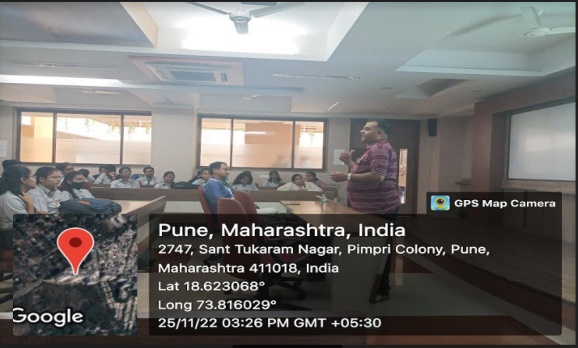 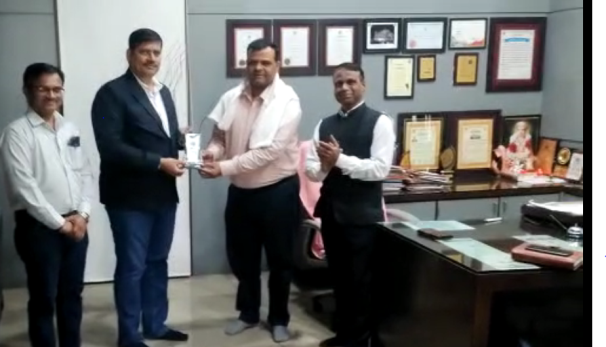 Mr. N P Mawale Worked as Resource Person for Session on IE(I),D Y Patil, PimpriMr. N P Mawale Worked as Resource Person for Guest Lecture on “VLSI and Embedded System” ”Pratibha College of Commerce & Computer Studies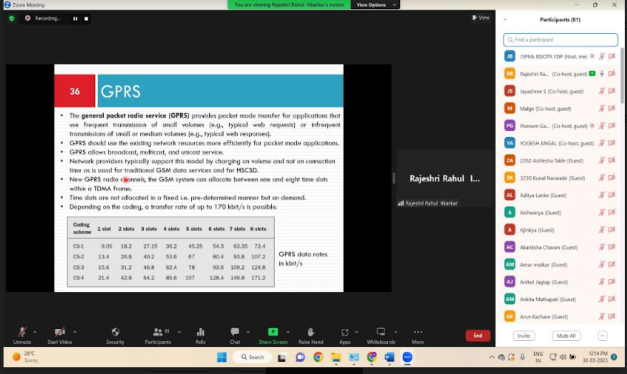 Dr. R R Itkarkar Worked as Resource Person for Guest Lecture on in Faculty Orientation Workshop on Recent Trends in Mobile Computing with real time Approach 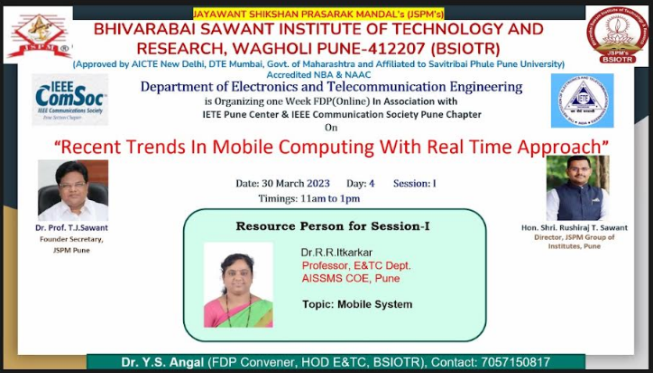 Dr. R R Itkarkar Worked as Resource Person for Guest Lecture on in Faculty Orientation Workshop on Recent Trends in Mobile Computing with real time Approach Term OneTerm OneTerm OneTerm OneTerm OneTerm OneS NName of faculty coordinatorTitle of the FDP/STTP/WS/Seminar/SymposiumDuration/ DatesNo. of ParticipantsFunding Agency(If any) and Amount (Rs.)No DataTerm TwoTerm TwoTerm TwoTerm TwoTerm TwoTerm TwoS NName of faculty coordinatorTitle of the FDP/STTP/WS/Seminar/SymposiumDuration/ DatesNo. of ParticipantsFunding Agency(If any) and Amount (Rs.)1Dr. S B DhondeMr. S B DhekaleMr.V B GawaiOne week FDP on “Recent Trends on Machine Learning” under the aegis of IETE Student Forum and Professional Activity Centre of IETE,New Delhi organized by Department of E&TC, AISSMS College of Engineering, PuneSpeaker: Dr. Swati Shinde (Dean R&D PCCOE,Pune)Dr. Maneesh Kokare ( Professor, Dean of Academics SGGS Institute of Engineering and Technology)Dr. S N Talbar (Professor, SGGS Institute of Engineering and Technology)Dr. U B Chavan (Assistant Professor,Department of Information and Technology, Walchand College of Engineering, Sangli)13thMarch 2023 to 17th March 2023300+-Term OneTerm OneTerm OneTerm OneTerm OneTerm OneTerm OneS NName of Coordinator/sTitle of the Seminar/Workshop/WebinarDuration/ DatesDuration/ DatesNo. of ParticipantsFunding Agency(If any) and Amount (Rs.)1Mr. N P MawaleInduction Program and Selection of Students for Avio-to-Virtue Club17/9/202217/9/202250-2Dr. P P VastMrs. P P TayadeMini Project CCompetition forTE (E&TC) Students05/05/202205/05/20228282AISSMSCOEE&TCDepartment,ISTE Students Chapter3Mr. V B GawaiInduction Program for SE E&TC Students22/8/202222/8/202245-4Mrs. R R ItkarkarSeminar on AVISHKAR GuidanceSpeaker: Dr. Vidya Patil23/9/202223/9/202245-5Mr. S B DhekaleInauguration function of Professional Activity Center IETE.Speaker: Prof. (Wg. Cdr) Pradeep Prabhakar.16/9/202216/9/2022150-6Mr. N P MawaleInstitute Level AVISHKAR-2022 Competition (Poster Competition)15/9/202215/9/2022180ISTE Students Chapter(Rs.6000/-)7Dr.R R ItkarkarRole of IEEE in Engineering Education  in association with AISSMS COE Library  by Gaurav Dat -Training Manager, EBSCO8/9/20228/9/20221528Dr. R R ItkarkarIEEE Membership drive byMr. Piyush Chaudhari, Chairperson, AISSMSCOE, IEEE Student Branch(2021-22)Mr. Devang PingaleCo-SSR IEEE Pune Section, Social Media Coordinator IEEE India Council8/9/20228/9/20221529Dr. V V DeshmukhET-2022, SILICON FUSION18/10/2022,19/10/2022 and 20/10/202218/10/2022,19/10/2022 and 20/10/202210Mrs. V S NavaleExpert Talk on “Electric Vehicle”Speaker: Mr. Hemant Padhye, Pro Business Innovations (OPC), pvt. Ltd.9/11/202211711711Ms V D NagraleExpert lecture on Career guidance on Red Hat LinuxSpeaker: Mrs. Bhagyashree BhatCEO,Bhagyashree IT Solutions,Pune6/9/2022404012Mr. N P MawaleExpert Talk on “ Getting to Know Software Industry Practices”Speaker: Mrs. Priti Munshi,Principle Global Services, Pune11/11/2022707013R R ItkarkarCelebration of IEEE Day by E & TC Engineering department on 17th October 202217/10/20224040AISSMS COE IEEE Student BranchTerm TwoTerm TwoTerm TwoTerm TwoTerm TwoTerm TwoS NName of Coordinator/sTitle of the Seminar/WebinarDuration/ DatesNo. of ParticipantsFunding Agency(If any) and Amount (Rs.)1Mr.V B GawaiWorkshop on “Python Programming”1 month352Dr. R R ItkarkarCareer Guidance in Management Speaker: Mr. Anuj Khanna - TIME, Deccan Pune17/4/2023753Dr. R R ItkarkaHow to Plan Startup(legal and ethical steps)Speaker: Mr. Swacchand Gokhale- Partner at Gokhale Bhave Associates Pune 18/4/20231064Dr. R R ItkarkarCareer Guidance for How to Prepare for CAT Exam Vishal Nandargi, TIME Deccan Pune26/4/20231105Dr. R R ItkarkarCareer Guidance for How to Prepare for GATE Exam Vangal Aditya Shrinivas, ACE Academy Pune24/04/2023546Mr. N P MawaleStudy MS Abroad and OpportunitiesSpeaker: Ms. SaritaSinha, General Manager,IMF,Pune6/2/2023150+7Dr. K B ChaudhariMr. N P MAwale“Digital Marketing”Ms Spurti Sushil Icfaian Business School, Pune14/2/20238Dr. R R ItkarkarHow to write Research PaperSpeaker: Dr.  V V Deshmukh - AISSMS COE Pune 15/2/2023609Mr. N P MawaleTechnical Demonstration15.02.20237810Mr. N P MawaleGlobal Edufest-2023 Speaker from:IMFS, Pune08.02.20231000+11Mr. N P MawaleOnline Training ProgramEnergy Literacy TrainingEnergy Swaraj Foundation, Mumbai(Dr. Chetan Singh Solanki)Jan 2023 to May 20234500+12Mr. N P MawaleWorkshop on Fabrication of Climate ClockSwaraj Foundation, Mumbai(Dr. Chetan Singh Solanki)22.04.2023100+13Ms. V D NagraleSeminar on Career in red hat linux with certificationMrs. Bhagyashree BhatCEO,Bhagyashree IT Solutions,Pune25/4/202314Dr. S B DhondeDr. R R ItkarkarFaculty Orientation Workshop on Digital Business Management3 days30/01/2023 - 01/02/202360+SPPU & AISSMS SocietyRs. 16000/-15Dr. R R ItkarkarProject Competition for BE E&TC studentsDr. A A ApteDr. L S GodseDr. D P Gaikwad1 day16Mrs. V S NavaleMr. N P MawaleProject Based Learning Competiton for SEE&TC students under ISTE Stdent ChapterJudges: Mr. M P GajareMr. ItoleDr. Shobha NikamMrs. A A RandiveMrs. S. LoharMr. A Y Kazi1 day12/5/20227017Dr. P P VastMrs. V S NavaleMini-Project Competition for TE E&TC studentsJudges: Mr. Gaurav Powar, Vice President, Digilence Tech, PuneMr. Harshal Bhavsar, Vice President, Digilence Tech, PuneMr. D Itole, Mrs. A A Randive,Mr. S JagtapMr. S KaleDr. L S GodseMrs. V Tarange1 day18/5/202378Term OneTerm OneTerm OneTerm OneTerm OneTerm OneS NName of Coordinator/sTitle of the Conference / SymposiumDuration/ DatesNo. of ParticipantsFunding Agency(If any) and Amount (Rs.)No DataTerm TwoTerm TwoTerm TwoTerm TwoTerm TwoTerm TwoS NName of Coordinator/sTitle of the Conference / SymposiumDuration/ DatesNo. of ParticipantsFunding Agency(If any) and Amount (Rs.)1Mr. N P MawaleInternational Conference on Green Energy (ICOGE-2023)02 Days(16-17 May-2023100+IMFS, Pune(1.20 Lakhs)IEI, Kolkata(25000/-)2Dr. R R ItkarkarNational Conference on Innovation in Engineering Technology - 202331st May 2023100+Term OneTerm OneTerm OneTerm OneTerm OneS NName of Faculty CoordinatorDetails of activity conductedDateNumber of beneficiaries1R R ItkarkarMr. N P MawaleSocial Visit to Balkalyan Sanstha, Pune 29/7/202250+Term TwoTerm TwoTerm TwoTerm TwoTerm TwoS NName of Faculty CoordinatorDetails of activity conductedDateNumber of beneficiariesNo DataTerm OneTerm OneTerm OneTerm OneTerm OneSr. No.Faculty CoordinatorName of OrganisationDateof MoU SignedValid upto00/00/00001No DataTerm TwoTerm TwoTerm TwoTerm TwoTerm TwoSr. No.Faculty CoordinatorName of OrganisationDateof MoU SignedValid upto00/00/00001Ms V D NagraleDr K B Chaudhari Ms V V DeshmukhNEXUS infosec Texas USA08/02/202307/02/2027Total Functional / Live MoU initiated by DepartmentTotal Functional / Live MoU initiated by DepartmentTotal Functional / Live MoU initiated by DepartmentTotal Functional / Live MoU initiated by DepartmentTotal Functional / Live MoU initiated by DepartmentSr. No.Faculty CoordinatorName of OrganisationDateof MoU SignedValid upto00/00/00001Dr.D.G.BhalkeFirenest Reality Pvt Ltd2021-2220272Ms.P.P.TayadeStartech Enginneers, Mumbai2021-2220253Ms.S.A.TakalkarAutomate Engineering 2021-2220234Mr.V.B.GawaiElon Power 2021-2220275Dr.P.P.VastPMP Automation Pvt Ltd2021-2220256Ms.P.P.TayadeCMS Digital Automation Pune2021-2220257Mr.S.B.DhekaleWish Energy 2021-2220258Mr.N.P.MawaleSoftcon Pvt Ltd2021-2220279Mr.V.B.GawaiMICROCON Power Electronics Pune2021-22202510Dr.K.B.ChaudhariIndEyes Infotech Pvt2019-20202511.Dr V V DeshmukhSunshine Powertronics. Pune2021-22202612Ms V D NagraleDr K B Chaudhari Ms V V DeshmukhNEXUS infosec Texas USA2022-232027Sr. NoName of Students’ ChapterNumber of Student Members1Daexus Data Science Club 352IETE Students Forum473The Institution of Engineers (India), Students’ Chapter 1214IEEE Student Branch355ISTE Student Branch526Electronics for You Skill Center307Drone and Robo Club40Term OneTerm OneTerm OneTerm OneTerm OneSNEvent name and details of event Name of chief guest, judges etc. Duration and DatesNumber of beneficiaries111.11.2022Expert Talk on “ Getting to Know Software Industry Practices”Mrs. Priti Munshi,Principle Global Services, Pune70215.09.2022Institute Level AVISHKAR-2022 Poster Competition–105Term TwoTerm TwoTerm TwoTerm TwoTerm TwoSNEvent name and details of event Name of chief guest, judges etc. Duration and DatesNumber of beneficiaries1Technical Demonstration–15.02.2023782Seminar on How to Write Research Paper–15.02.2023783Globle Edufest-2023 IMFS, Pune08.02.20231000+4Seminar on Digital MarketingIBS, Pune14.02.2023100+5Online Training ProgramEnergy Literacy TrainingEnergy Swaraj Foundation, Mumbai(Dr. Chetan Singh Solanki)4500+6Workshop on Fabrication of Climate ClockEnergy Swaraj Foundation, Mumbai(Dr. Chetan Singh Solanki)22.04.2023100+Term OneTerm OneTerm OneTerm OneTerm OneSNEvent name and details of event Name of chief guest, judges etc.Duration and DatesNumber of beneficiaries1nauguration function of Professional Activity Center IETE.Speaker: Prof. (Wg. Cdr) Pradeep Prabhakar.1 Day160+Term TwoTerm TwoTerm TwoTerm TwoTerm TwoSNEvent name and details of event Name of chief guest, judges etc.Duration and DatesNumber of beneficiaries1FDP on Recent Trends in MLDr. Manesh B KokareDr. U B ChavanOne Week150+Term OneTerm OneTerm OneTerm OneTerm OneSNEvent name and details of event Name of chief guest, judges etc.Duration and DatesNumber of beneficiaries1Expert Talk on “Electric Vehicle”Faculty Coordinator: Mrs. V S NavaleSpeaker: Mr. Hemant PadhyeDirector Programs and Technology (Automotive),Pro Business Innovations (OPC) Pvt. Ltd.9/11/20222 hours117Term TwoTerm TwoTerm TwoTerm TwoTerm TwoSNEvent name and details of event Name of chief guest, judges etc.Duration and DatesNumber of beneficiaries1Project Based Learning Competition Mrs. V S NavaleMr. N P MawaleProject Based Learning Competiton for SEE&TC students under ISTE Stdent ChapterJudges: Mr. M P GajareMr. ItoleDr. Shobha NikamMrs. A A RandiveMrs. S. LoharMr. A Y Kazi1 day12/5/2022702Mini-Project Competition Dr. P P VastMrs. V S NavaleMini-Project Competition for TE E&TC studentsJudges: Mr. Gaurav Powar, Vice President, Digilence Tech, PuneMr. Harshal Bhavsar, Vice President, Digilence Tech, PuneMr. D Itole, Mrs. A A Randive,Mr. S JagtapMr. S KaleDr. L S GodseMrs. V Tarange1 day18/5/202378Term OneTerm OneTerm OneTerm OneTerm OneSNEvent name and details of event Name of chief guest, judges etc.Duration and DatesNumber of beneficiaries1Role of IEEE in Engineering Education  in association with AISSMS COE Library  Gaurav Dat -Training Manager, EBSCO8/9/20221522IEEE Membership drive byMr. Piyush Chaudhari, Chairperson, AISSMSCOE, IEEE Student Branch(2021-22)Mr. Devang PingaleCo-SSR IEEE Pune Section, Social Media Coordinator IEEE India Council8/9/20221523Industrial Visit to Dankeltech PuneDankeltech Pune07/11/2022854Social Visit to Balkalyan Pune Balkalyan Pune29/07/20221005IEEE day Celebration 17/10/202250Term TwoTerm TwoTerm TwoTerm TwoTerm TwoSNEvent name and details of event Name of chief guest, judges etc.Duration and DatesNumber of beneficiaries1Career Opportunities in Electronics and TelecommunicationS Manimohan Trinath ACE Academy Pune24/01/2023552How to write Research PaperSpeaker: Dr.  V V Deshmukh - AISSMS COE Pune 15/2/2023603How to prepare for placement on Piyush Chaudhari - Technical, HR interview and GD.·Vignesh Iyer - Aptitude preparation and coding rounds.·Deepali Dalvi - Core company interview cracking.Vedant Dere - Coding, Profile building and showcasing on GitHub14/03/2023604Career Guidance in ManagementSpeaker: Mr. Anuj Khanna - TIME, Deccan Pune17/4/2023755How to Plan Startup(legal and ethical steps)Speaker: Mr. Swacchand Gokhale- Partner at Gokhale Bhave Associates Pune18/4/20231066Career Guidance for How to Prepare for CAT Exam Vishal Nandargi, TIME Deccan Pune26/4/20231107Career Guidance for How to Prepare for GATE Exam Vangal Aditya Shrinivas, ACE Academy Pune24/04/202354Term OneTerm OneTerm OneTerm OneFaculty coordinatorName of Activity Date, DurationNumber of students involvedR R ItkarkarMr. N P MawaleSocial Visit to Balkalyan Sanstha, Pune 29th July 202250+Term TwoTerm TwoTerm TwoTerm TwoFaculty coordinatorName of Activity Date, DurationNumber of students involvedDr. N N Shejwal (Coordinator)Mr. S B Dhekale ( for 2 days)Mrs. V S Navale ( for 2 days)Mrs. P P Tayade ( for 2 days)NSS Camp at Kalyan Village6/2/2023 to 12/2/202309Faculty CoordinatorDay and DateDetails of Parent meetings organizedNumber of Parents attendedDr. V V Deshmukh20/5/2023,SaturdaySE,TE and BE Students parent meeting20Faculty CoordinatorDay and DateDetails of Alumni meetings organizedNumber of Alumni attendedMs. V D NagraleSaturday 25/02/2023Organized at College Level32Term OneTerm OneTerm OneTerm OneTerm OneTerm OneSr NoName of AlumniPosition and OrganisationBatchDetails of SupportDate1Mrs Bhagyashree BhatOwner at Bhagyashree IT solutions1992-1996Conducted webinar lecture on Career in red hat linux with certification6/9/2022Term TwoTerm TwoTerm TwoTerm TwoTerm TwoTerm TwoSr NoName of AlumniPosition and OrganisationBatch(e.g. 2014 – 2018)Details of SupportDate1Mrs Bhagyashree BhatOwner at Bhagyashree IT solutions1992-1996Conducted lecture on Career in red hat linux with certification25/4/2023Term OneTerm OneTerm OneTerm OneTerm OneS NName of Alumni and Activity coordinator Details of Activity conductedDate and durationTotal Number of beneficiariesNo DataTerm TwoTerm TwoTerm TwoTerm TwoTerm TwoS NName of Alumni and Activity coordinator Details of Activity conductedDate and durationTotal Number of beneficiaries1Mr Sagar SadigaleDr V V DeshmukhDAB Meeting03/04/2023StaffNumber of students referred for counselingNilNumber of Faculty referred for counselingNilFaculty coordinatorCAREER GUIDANCE ACTIVITY DETAILSMr. N P MawaleExpert Talk on “ Getting to Know Software Industry Practices”Speaker: Mrs. Priti Munshi,Principle Global Services, PuneParticipants: 70Mr. N P MawaleGlobal Edufest,IMFS, Pune, 8/2/2023Participants:1000+ Dr. R R ItkarkarCareer Opportunities in Electronics and TelecommunicationS Manimohan Trinath ACE Academy Pune, 24/1/2023Participants:55Dr. R R ItkarkarCareer Guidance in ManagementSpeaker: Mr. Anuj Khanna - TIME, Deccan Pune,17/4/2023Participants:75Dr. R R ItkarkarHow to Plan Startup(legal and ethical steps)Speaker: Mr. Swacchand Gokhale- Partner at Gokhale Bhave Associates Pune, 18/4/2023Participants:106Dr. R R ItkarkarCareer Guidance for How to Prepare for CAT ExamSpeaker: Vishal Nandargi, TIME Deccan Pune, 26/4/2023Participants:110Dr. R R ItkarkarCareer Guidance for How to Prepare for GATE ExamSpeaker:Vangal Aditya Shrinivas, ACE Academy Pune,24/4/2023Participants: 54Photographs related to different activities organized  Photographs related to different activities organized  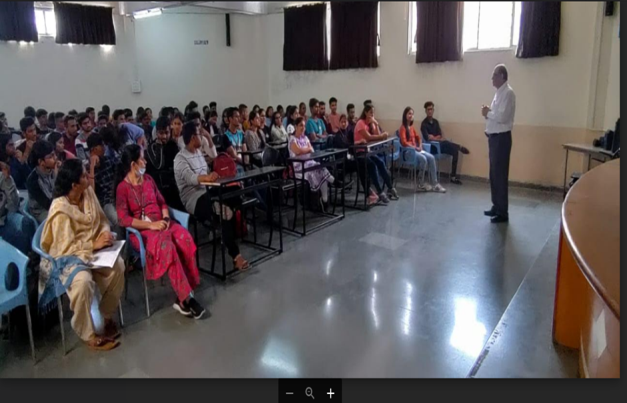 Expert talk by Mr. Hemant Padhye on “Electric Vehicle”on 9/11/2022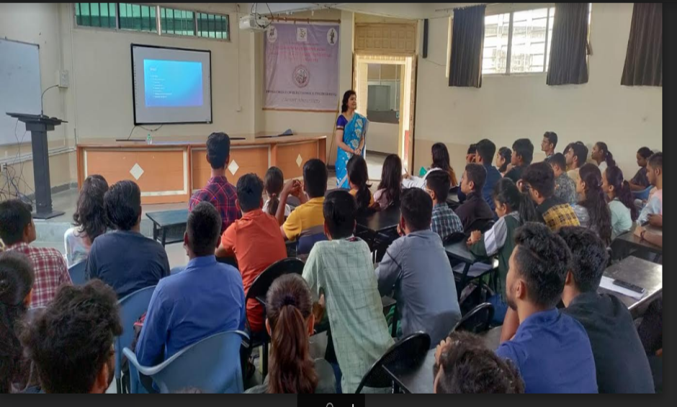 Expert Talk on “Getting to Know Software Industry Practices”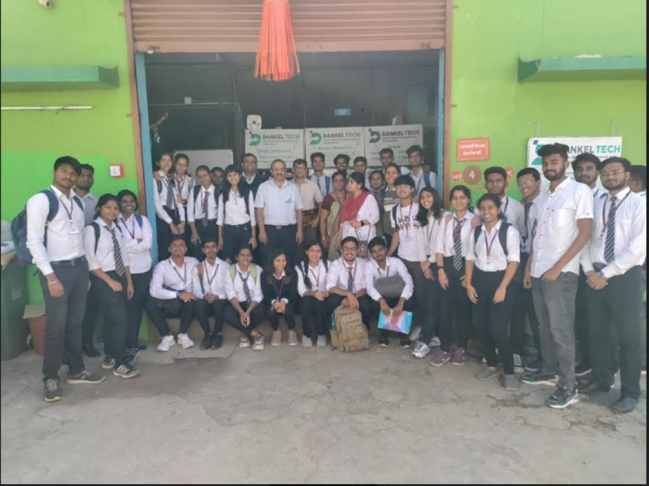 Industry visit of TE(E&TC) and IEEE student branch students to Dankel Tech Pvt. Ltd.,Pune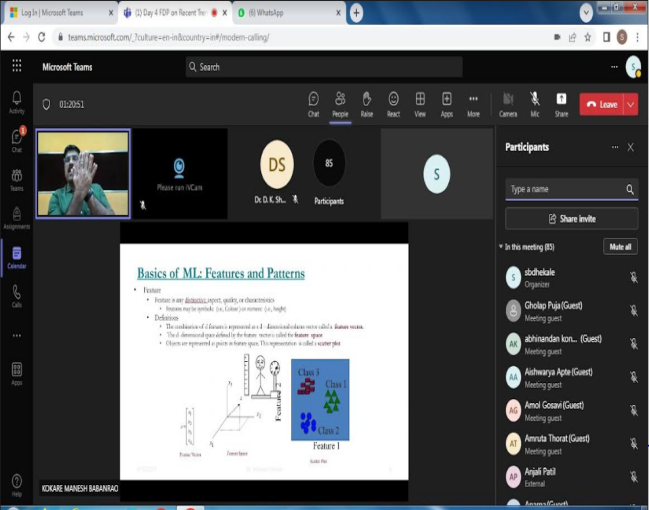 FDP on Recent Trends in MACHINE LEARNING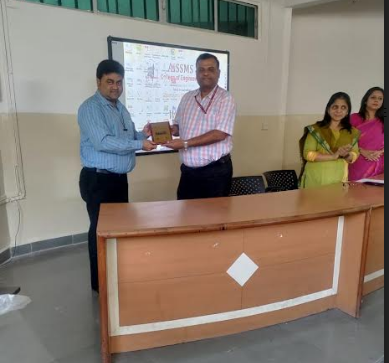 Felicitation of Expert Talk on Digital Marketing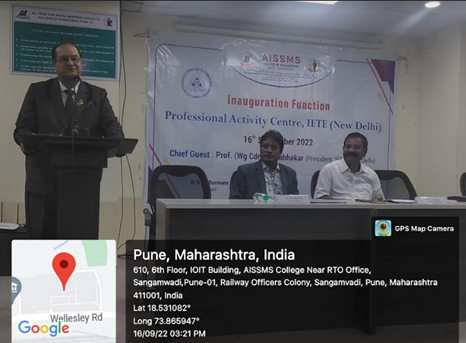 Inauguration of IETE Student ForumTerm OneTerm OneTerm OneTerm OneTerm OneS NPrincipal InvestigatorTitle of the ProjectAmount Received (Rs)Funding Agency1Dr. S B DhondeMODROB14,74,730/-AICTE & Netalla Innovation Pvt. Ltd.Term TwoTerm TwoTerm TwoTerm TwoTerm TwoS NPrincipal InvestigatorTitle of the ProjectAmount Received (Rs)Funding Agency1No Data2Term OneTerm OneTerm OneTerm OneTerm OneS NFaculty CoordinatorTitle of the activityAmount Received (Rs)Funding Agency1No Data2Term TwoTerm TwoTerm TwoTerm TwoTerm TwoS NFaculty CoordinatorTitle of the activityAmount Received (Rs)Funding Agency1No DataTerm OneTerm OneTerm OneTerm OneSr. No.Faculty CoordinatorDetails of Testing & Consultancy ConductedTotal Revenue Generated (Rs.)1Mr. S B DhekaleStructural Audit, Wish Energy Ltd. Pune15000/-Term TwoTerm TwoTerm TwoTerm TwoSr. No.Faculty CoordinatorDetails of Testing & Consultancy ConductedTotal Revenue Generated (Rs.)No DataTerm OneTerm OneTerm OneTerm OneTerm OneSr No.Name of FacultyName of the PatentPatent Number and DateType (National/International/Commercialized)1Dr. R R ItkarkarDevelopment of a Screening tool for Sleep Apnea for experts in clinical setups: setups2021103840 & 14/04/2022International (Australian)Patent GrantedTerm TwoTerm TwoTerm TwoTerm TwoTerm TwoSr No.Name of FacultyName of the PatentPatent Number and DateType (National/International/Commercialized)1Mr.V.B.GawaiDesign Patent e “IOT BASED SOLAR POWERED AGRICULTURE ROBOT”381449-001 14/3/2023NationalTerm TwoTerm TwoTerm TwoTerm TwoTerm TwoTerm TwoTerm TwoS. NoAuthors Document DetailsYearConference DetailsISBNOrganized by1Dr. S B DhondeSapna ChaudharyUnderwatercommunication using li-fitechnology2023National Conference on Innovation in Engineering and TechnologyAISSMSCOE2V. D.Nagrale[1], Ms,Janhavi Dabhade[2],Ms. Shruti Gadhave[3], Ms. Saumya[4]Digital SignageMobile Van2023National Conference on Innovation in Engineering and TechnologyAISSMSCOE3Y. P. Lad,Rutuja Raut,Minal Pandey,Sanika Wadake,Himalay KhachaneMulti-Banking AtmSystem ServicesUsing Biometrics.2023National Conference on Innovation in Engineering and TechnologyAISSMSCOE4Deepali R Dalvi1, PrachiKshirsagar2,Satyam Walekar3, DrR. R. Itkarkar4Autonomous Medical AssistiveRobot2023National Conference on Innovation in Engineering and TechnologyAISSMSCOE5Vijay Amble,Vignesh Iyer,Amol Rathod, Mayuri Desai and KirtimaliniChaudhCustom object distance & size analysisusing computervision2023National Conference on Innovation in Engineering and TechnologyAISSMSCOE6Dr. S B. Dhonde,Shweta S. Jagdale, Sumedha S. Chaudhari,Tanvi P. GavhaneElevator control using voice command2023National Conference on Innovation in Engineering and TechnologyAISSMSCOE7Yogita Lad, Samruddhi Jadhav, Prathamesh Vishwas, DiyaVoraIoT basedsanitary napkin vendingmachine (SNVM)2023National Conference on Innovation in Engineering and TechnologyAISSMSCOE8Mr. Vipin Gawai,Mr. PiyushChaudhari, neeraj mahajan, Nikita PatilCrop Monitoringand Analysis Robotusing IoT2023National Conference on Innovation in Engineering and TechnologyAISSMSCOE9Shivam Kalane,GaneshKadam , AdityaKumkar,NitinMawaleSmart CylinderTrolley for Homesafety2023National Conference on Innovation in Engineering and TechnologyAISSMSCOE10Dr. P.P.Vast1 , Siddhi Nasare2 , IshikaChankeshwara3 , Harsh Shah4Design andDevelopment OfMicrostrip AntennaFor Non-InvasiveGlucose Testing2023National Conference on Innovation in Engineering and TechnologyAISSMSCOE11Vaishnavi Navale, AmanSagar, Arjun Singh, Shreyash ParkheText-To-Image AI Model Using DeepLearning2023National Conference on Innovation in Engineering and TechnologyAISSMSCOE12Kirtimalini Chaudhari,Diksha Khade,AbhishekKhande, RamPatilSmart and integrated homeautomation system using javascript2023National Conference on Innovation in Engineering and TechnologyAISSMSCOE13Vidya Deshmukh, Kiran SunilZure Akshay Gautam Jadhav Pravin KailasKunte Nisha Balwant NelgeSmart Chef: Automated Cooking System withRobotic Arm2023National Conference on Innovation in Engineering and TechnologyAISSMSCOE14Dr. PrachiPrashant VastIOT Based System to Avoid Wastageof Fruits2023National Conference on Innovation in Engineering and TechnologyAISSMSCOE15VidyaDeshmukh Ayush ShettyGaurav Singh,Rajesh ParaleBreaking Language Barriers: Transformer Based Sentence Translation2023National Conference on Innovation in Engineering and TechnologyAISSMSCOETerm OneTerm OneTerm OneTerm OneTerm OneTerm OneTerm OneS. NoAuthors Document DetailsYearSource DetailsISBN/ISSNPublisher1Dr. S B DhondeRapid Manufacturing Ventilator2022https://www.proquest.com/openview/d9fb7c19f8dc17c441133f44485b491f/1?pq-origsite=gscholar&cbl=531484025813048IRJIET2Dr. Prachi VastNetworkSecurity inCloud and BigData Computingusing AI2022-23Scopus1006-5911ComputerIntegratedManufacturing Systems3Dr. Prachi VastObservation ofan UncertaintyEstimation inDeep Learning2022-23Scopus1303-5150Neuro Quantology4Dr. Prachi VastSMART MINING SAFETY SYSTEM2022-23UGC0975-1386Wesleyan Journal of Research5Dr. Prachi VastPOTHOLE DETECTION USING IMAGE PROCESSING2022-23UGC0975-1386Wesleyan Journal of Research6Mr.V.B.GawaiSurvey Paper on Extraction of 3D image Data for Detecting Chest Diseases2022-23Scopus ISSN:1005-0086JOURNAL OF OPTOELECTRONICS LASER7Mr.V.B.GawaiEvaluation of Success Factors in Professional Business Incubation2022-23ScopusISSN: 1005-0086JOURNAL OF OPTOELECTRONICS LASER8R  R ItkarkarEarly Diagnosis of Obstructive Airway Disease Using EMG Technique2022UGCPrint ISSN : 2229-7111 Online ISSN : 2454-5767SAMRIDDHI Volume 14, Special Issue 3, 2022SAMRIDDHI : A Journal of Physical Sciences, Engineering and TechnologyTerm TwoTerm TwoTerm TwoTerm TwoTerm TwoTerm TwoTerm TwoS. NoAuthors Document DetailsYearSource DetailsISBN/ISSNPublisher1R R ItkarkarDETECTION AND DIAGNOSIS OF COVID-19 USING PNEUMONIA2022UGCPrint ISSN : 2229-7111 Online ISSN : 2454-5767SAMRIDDHI Volume 14, Special Issue 3, 2022SAMRIDDHI : A Journal of Physical Sciences, Engineering and TechnologyTerm OneTerm OneTerm OneTerm OneTerm OneAuthorTitle of the BookPublished byISBN YearDr. S B DhondeDigital CircuitsTechnical Publications978-93-332-2152-82022Term TwoTerm TwoTerm TwoTerm TwoTerm TwoAuthorTitle of the BookPublished byISBN YearNo DataName of facultyCitations, h-index, i10 indexName of facultyCitations, h-index, i10 indexDr. S B DhondeCitations : 157h index: 7i10 index: 6Dr V V DeshmukhCitations : 123h index: 9i10 index:7Dr R R ItkarkarCitations : 68h index: 5i10 index:3Ms V D Nagrale Citations : 13h index: 2i10 index:0Ms P P TayadeCitations : 69h index: 2i10 index:0Mr.V.B.Gawai Citations : 5h index: 1i10 index:0Ms S A TakalkarCitations : 22h index: 3i10 index:0Sr NoName of SupervisorTitle of ThesisName of CandidateNo DataName of Faculty who are PhD SupervisorNumber of Scholars RegisteredDr. S B Dhonde4Sr NoName of SupervisorTitle of ThesisName of CandidateNo DataTerm OneTerm OneTerm OneTerm OneTerm OneSr. No.Faculty CoordinatorClass and Number of students attendedIndustry Name and AddressDate of visit1Dr. R R ItkarkarTE(E&TC)86DankelTech.,Pune7/11/2022Term TwoTerm TwoTerm TwoTerm TwoTerm TwoSr. No.Faculty CoordinatorClass and Number of students attendedIndustry Name and AddressDate of visit1Mr. S B DhekaleMr. N P MawaleMrs. Y P LadTE & BE E&TC(50)GMRT, Khodad(Narayangaon)27.01.2023Term OneTerm OneTerm OneTerm OneTerm OneTerm OneSr. No.Faculty CoordinatorClass (Number of students attended)Name, Industry, designation and contact details of Expert TopicDate1Dr. S B DhondeBE E&TCNamita PachalingVishwadeep Enterprises, Bhosari, PuneIdentify project statement10/11/20222Mrs. V S NavaleSE and TE E&TCNumber of students attended:117Mr. Hemant PadhyePro Business InnovationsExpert Talk on “Electric Vehicle”Participants:1179/11/20223Ms V D NagraleTEE&TCNumber of students attended:40Mrs. Bhagyashree BhattBhagyashree IT Solutions CEO, partner of Red Hat Linuxxpert lecture on Career guidance on Red Hat LinuxParticipants:406/9/20224Mr. N P MawaleSE,TE and BE (E&TC)Number of students attended:80Ms. Priti MunshiProgram Manager, Global Principal Services,PuneExpert Talk on “ Getting to Know Software Industry Practices”11/11/2022Term TwoTerm TwoTerm TwoTerm TwoTerm TwoTerm TwoSr. No.Faculty CoordinatorClass (Number of students attended)Name, Industry, designation and contact details of Expert TopicDate1Dr K B ChaudhariMr. N P MawaleBE E & TC Students: 51Ms Spurti Sushil Icfaian Business School, PuneSearch Engine Optimization14/02/2023Sr. No.Name of Project guideTitle of Industry Sponsored ProjectName of Sponsoring Industry1Mr.V.B.Gawai Solar panel cleaning system Atomic Enterprises PuneTerm OneTerm OneTerm OneTerm OneTerm OneSr. No.Faculty CoordinatorName of IndustryDateof MoU SignedValid upto(00/00/0000)No DataTerm TwoTerm TwoTerm TwoTerm TwoTerm TwoSr. No.Faculty CoordinatorName of IndustryDateof MoU SignedValid upto(00/00/0000)1Ms. V D NagraleNEXUS infosec Texas USA08/02/202307/02/2027TOTAL FUNCTIONAL / LIVE MOU INITIATED  BY THE DEPARTMENTTOTAL FUNCTIONAL / LIVE MOU INITIATED  BY THE DEPARTMENTTOTAL FUNCTIONAL / LIVE MOU INITIATED  BY THE DEPARTMENTTOTAL FUNCTIONAL / LIVE MOU INITIATED  BY THE DEPARTMENTTOTAL FUNCTIONAL / LIVE MOU INITIATED  BY THE DEPARTMENTSr. No.Faculty CoordinatorName of IndustryDateof MoU SignedValid upto(00/00/0000)1Dr.D.G.BhalkeFirenest Reality Pvt Ltd2021-2220272Ms.P.P.TayadeStartech Enginneers, Mumbai2021-2220253Ms.S.A.TakalkarAutomate Engineering 2021-2220234Mr.V.B.GawaiElon Power 2021-2220275Dr.P.P.VastPMP Automation Pvt Ltd2021-2220256Ms.P.P.TayadeCMS Digital Automation Pune2021-2220257Mr.S.B.DhekaleWish Energy 2021-2220258Mr.N.P.MawaleSoftcon Pvt Ltd2021-2220279Mr.V.B.GawaiMICROCON Power Electronics Pune2021-22202510Dr.K.B.ChaudhariIndEyes Infotech Pvt2019-20202511.Dr V V DeshmukhSunshine Powertronics, Pune2021-22202612Ms V D NagraleDr K B Chaudhari Ms V V DeshmukhNEXUS infosec Texas USA2022-232027Term OneTerm OneTerm OneTerm OneSr. No.Name of FacultyName of IndustryDates and Duration1Dr. S B DhondeJ.J. Precision Ltd, Bhosari, Pune16th to 18th June 2022Term TwoTerm TwoTerm TwoTerm TwoSr. No.Name of FacultyName of IndustryDates and DurationTerm OneTerm OneTerm OneTerm OneTerm OneTerm OneTerm OneSr. No.Name of the StudentName of the IndustryClassTraining  durationTraining  durationTraining  durationStart dateLast dateDuration (days)1Vignesh IyerSuma SoftBE1/7/223/10/2248 days (Per day 5 hours)2Vijay AmbleSuma SoftBE1/7/223/10/2248 days (Per day 5 hours)3Neeraj MahajanSuma SoftBE1/7/223/10/2248 days (Per day 5 hours)4Shruti GadhaveSuma SoftBE1/7/223/10/2248 days (Per day 5 hours)5Amol RathodeSuma SoftBE1/7/223/10/2248 days (Per day 5 hours)6Mayuri DesaiSuma SoftBE1/7/223/10/2248 days (Per day 5 hours)7SaumyaDRDO (Robotics)BE10/1/2231/5/2248 days (Per day 5 hours)8SaumyaKnorr Bremse Technology Centre India11/7/223/1/2348 days (Per day 5 hours)Term TwoTerm TwoTerm TwoTerm TwoTerm TwoTerm TwoTerm TwoSr. No.Name of the StudentName of the IndustryClassTraining  durationTraining  durationTraining  durationStart dateLast dateDuration (days)1Atharv HapseAutomate EngineeringTE14th December 2023 14th January 20231 month2Priti Ankush SagarTwin tech Control System Pvt LtdTE6th December  25th December3Omkar Vitthal TanpureAutomate EngineeringTE14th December 202214th January 20231 month4Yogesh Vinod DevkateOASIS InfobyteTE1 February 20231 March 20231 Month5Sakshi Surendra ShindeEkalipi Technology Pvt LtdTE5th December2022 and 21st January 202324th December 2022 and 10th Februar 2023App 1 month6Vaishnavi DalaveElite SoftwareTE5th December 20223rd February 20232 month7Pramila Gangaram SherkhaneElite SoftwareTE2nd January 202310th February 20231 month8Anjali Manik JagtapAutomate EngineeringTE14th December 202214th January 20231 month9Omkar GodaseVCB Electronics Pvt LtdTE1st January 202316th February 2023App 1 month10Pradnya Sarjerao BhoskarAutomate EngineeringTE14th December 202214th January 20231 month11Gaurav Santosh LondheOASIS InfobyteTE1 February 20231 March 20231 Month12Vedant DhopateAnveshk TEchnology and Knowledge SolutionTE2nd January 202310th February 20231 Month 13Hirave Akshay DattatrayOASIS InfobyteTE1 February 20231 March 20231 Month14Yashraj Yuvaraj ShelarOASIS InfobyteTE1 February 20231 March 20231 Month15Mohd AqibVOLTAS TATA EnterpriseTE12 December 202220 January 20231 Month16Vedant BandarkarAutomate EngineeringTE14th December 202214th January 20231 month17More Deepraj BalasahebVCB Electronics Pvt LtdTE1st January 202316th February 2023App 1 month18Praveen choudharyCSM Digital TechnologyTE2nd December 202230th December 2023App 1 month19Maithili GujarAutomate EngineeringTE14th December 202214th January 20231 month20Virakshi BirajdarCODE RED SoftwaresTE3rd December 202210th January 20231 Month21Nupur ChandaneSuven Consultant Technology and Pvt LtdTE10th December 202231st January 20231.5 month22Priti Tukaram KadamAvant Garde TE6th December 20227th February 20232 month23Devang Kishor AngreSuven Consultant Technology and Pvt LtdTE10th December 202231st January 20231.5 month24Vishwaja Manish KaduElite SoftwareTE2nd January 202310th February 20231 month25Ruthvik KambleAutomate EngineeringTE14th December 202214th January 20231 month26Shubham Ganesh BodheSuven Consultant Technology and Pvt LtdTE10th December 202231st January 20231.5 month27Atharva VyawahareSuviraj Services Pvt LtdTENot MentionedNot Mentioned1 month28Siddhant Suresh ChougaleSuviraj Services Pvt LtdTENot MentionedNot Mentioned1 month29Desai Pranav SanjaySuven Consultant Technology and Pvt LtdTE10th December 202231st January 20231.5 month30abhay pawarSuven Consultant Technology and Pvt LtdTE10th December 202231st January 20231.5 month31Yash RavangaveSunshine Power electronics Pvt LtdTENot MentionedNot Mentioned1 month32Aditya GujarWishTE5th December 20223rd February 20232 month33Priyanka Shahaji RedekarTwintech Control System Pvt LtdTE6th December 202225th December 20221 month34Soham BorawakeYBI FoundationTE16 January 202314th February 20231 month36Ketaki Subhash NanawareCyber Alert Solution Pvt LtdTE20th January 202321 February 20231 month37Shivam Rajendra ZinjurdeSuven Consultant Technology and Pvt LtdTE10th December 202231st January 20231.5 month38Rishi GandhiWishTE5th December 20223rd February 20232 month39Krishna Balaji MareSunshine Power electronics Pvt LtdTENot MentionedNot Mentioned1 month40Atharva ShelkeSunshine Power electronics Pvt LtdTENot MentionedNot Mentioned1 month42Anish Sanjay JadhavOASIS InfobyteTE1 February 20231 March 20231 Month43Vishweshwar Subhash PatilElite SoftwareTE2nd January 202310th February 20231 month44Niraj Sunil PatilElite SoftwareTE2nd January 202310th February 20231 month45Anvekar Atul RameshwarAtomic IndustriesTE12th December 20224 February 20231.5 month46Niranjan Nivrutti DevaleSaimhalkar ElectraTE5th December 202225 January 20231 month47Prathamesh Yogesh ShahapureSmit SolutionsTE24th January 202324th February 20231 month48SURAJ SANAJY METEBrainovisionTE20 February 202323 March 20231 Month49Shristi SinghElite SoftwareTE2nd January 202310th February 20231 month50SUDHANSH DONGAREBrainovisionTE20 February 202323 March 20231 Month51Sonar jotsna pramodSuven Consultant Technology and Pvt LtdTE10th December 202231st January 20231.5 month52More Dhiraj ShashikantSmit SolutionsTE24th January 202324th February 20231 month53Aniruddha Raghwendra GoswamiAP Software SolutionTE25 December 202225 January 20231 Month54Janhvi ShendreBITSTE2nd January 202317 February 20231 month55Aditya Satyawan PawarEkalipi Technology Pvt LtdTE5th December2022 and 21st January 202324th December 2022 and 10th Februar 2023App 1 month56Manali Gopal JadhavOASIS InfobyteTE1 February 20231 March 20231 Month57Aniket DaddiBoard Gravity Industries Pvt LtdTE22 December 202221 January 20231 Month 58Abhishek WalkeBrainovisionTE20 February 202323 March 20231 Month59siddhesh vishwasrao badgujarLets Grow MoreTE1 January 20231 February 20231 month60ATHARVA KADAMAutomate EngineeringTE14th December 202214th January 20231 month61Aishwarya Sanjay ShindeS R EngineeringTE5th December 20223rd January 20231 month62Saifoddin KaziElite SoftwareTE2nd January 202310th February 20231 month63Arnav KawaleHawkscodeTE24 January 202314 February 20231 Month64Ajay AtkireSuven Consultant Technology and Pvt LtdTE10th December 202231st January 20231.5 month65Omkar MahajanAutomate EngineeringTE14th December 202214th January 20231 month66Tandale Nitin AnnasahebSunshine Power electronics Pvt LtdTENot MentionedNot Mentioned1 month67Samruddhi Rupesh ShivarkarAutomate EngineeringTE14th December 202214th January 20231 month68Mohit sanjay maneSurya ElectronicsTE2nd Jan 202318th February 20231 month69Rajwee WableJIJA EnterpriseTE1 December 20227 January 20231 monthTerm OneTerm OneTerm OneTerm OneSr.No.Faculty CoordinatorsIndustry Representative and Name of IndustryNature of Contribution 1Mrs. V S NavaleMr. Hemant PadhyePro-Business ConsultantExpert Talk 9/11/20222Mr. N P MawaleMrs. Priti MunshiProgram ManagerGlobal ServicesExpert Talk 11/11/20223Ms. V D NagraleBhagyashree IT Solutions CEO, partner of Red Hat LinuxExpert Talk 6/9/2022Term TwoTerm TwoTerm TwoTerm TwoSr.No.Faculty CoordinatorsIndustry Representative and Name of IndustryNature of Contribution No DataTerm OneTerm OneTerm OneTerm OneSr. No.Faculty CoordinatorTechnical Area in which Training Provided / Type of SupportIndustry Name1Mr. N P MawaleEnergy Literacy Training (ELT)Energy Swaraj Foundation, MumbaiTerm TwoTerm TwoTerm TwoTerm TwoSr. No.Faculty CoordinatorTechnical Area in which Training Provided / Type of SupportIndustry Name1Mr. N P MawaleEnergy Literacy Training (ELT)Energy Swaraj Foundation, MumbaiTerm OneTerm OneTerm OneTerm OneSr. No.Faculty coordinatorName of ActivityRemarkNo DataTerm TwoTerm TwoTerm TwoTerm TwoSr. No.Faculty coordinatorName of ActivityRemark1Mr. N P MawaleGlobal Edufest-2023(08.02.2023)IMFS, Pune(50 + Foreign Universities Participated & 1000+ Participants)Term OneTerm OneTerm OneTerm OneTerm OneTerm OneSr NoName of studentIndustrySr NoName of studentIndustry----Term TwoTerm TwoTerm TwoTerm TwoTerm TwoTerm TwoSr NoName of studentIndustrySr NoName of studentIndustry----Photographs related to different activities organized  under Industry Institute Interaction Photographs related to different activities organized  under Industry Institute Interaction 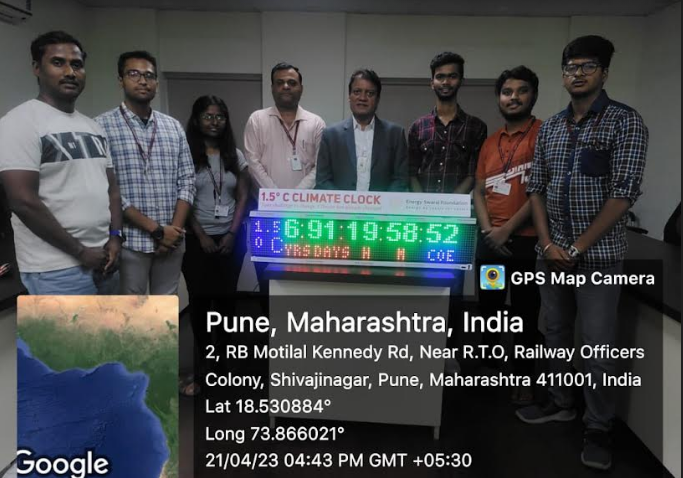 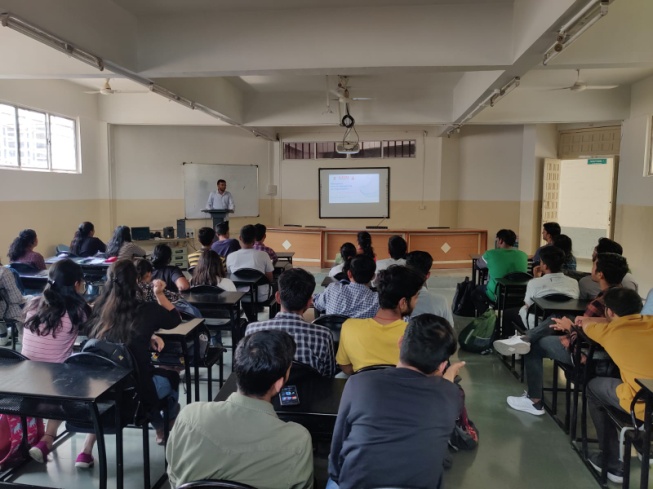 Winner of  Digital Clock,Energy Literacy TrainingHow to prepare for Placement 14/03/2023 under IEEE 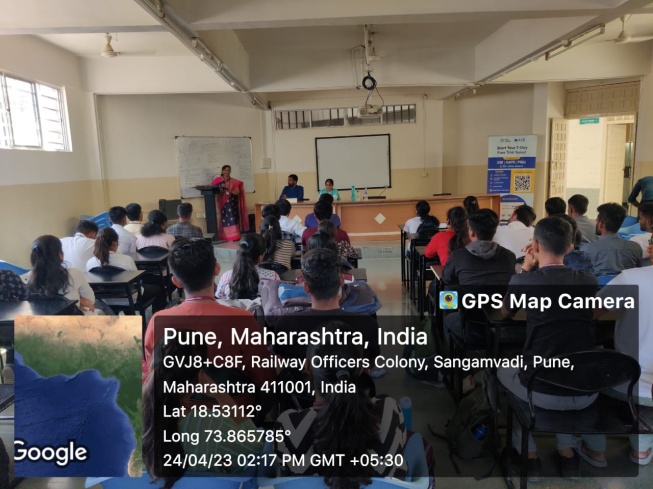 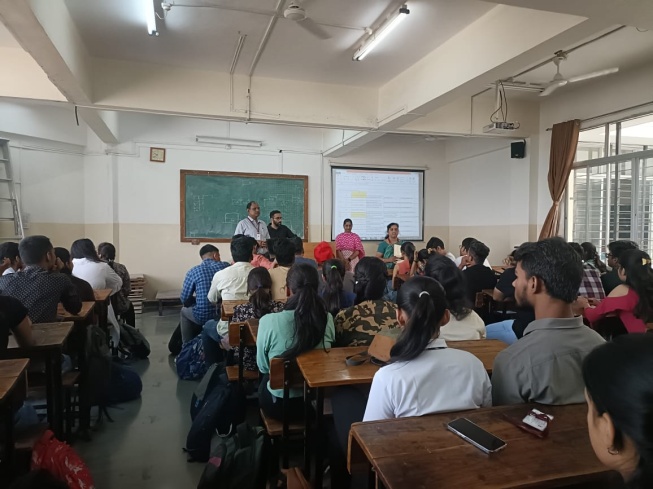 Seminar on “How to prepare for GATE” 24/04/2023 under IEEESeminar on How to Prepare for CAT 26/04/2023 under IEEE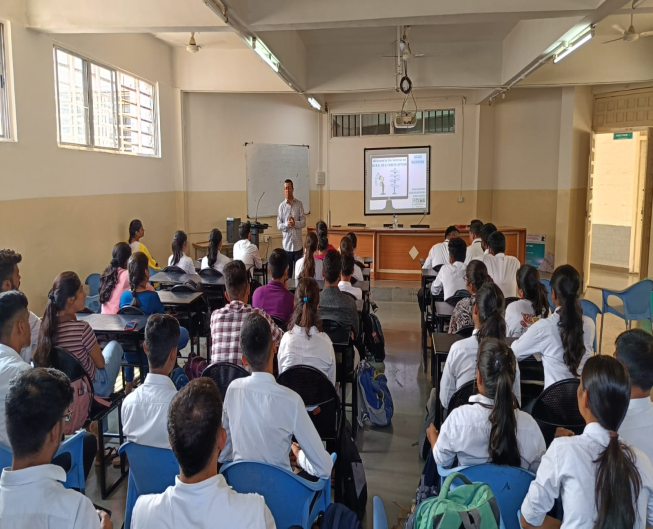 Career Guidance in Management 17/04/2023Term OneTerm OneTerm OneName of StudentDetails of Achievement (State/University/ National/International Level)Remark(Domain)No DataTerm TwoTerm TwoTerm TwoName of StudentDetails of Achievement (State/University/ National/International Level)Remark(Domain)Mr. Neeraj MahjanIEEE Pune Section’s Student Volunteer of the Year 2022 AwardTerm OneTerm OneTerm OneName of StudentDetails of Achievement (State/University/ National/International Level)Remark((Domain)No DataTerm TwoTerm TwoTerm TwoName of StudentDetails of Achievement (State/University/ National/International Level)Remark((Domain)No DataTerm OneTerm OneTerm OneTerm OneTerm OneS NName of StudentTitle of the CourseConducted  ByDuration/ DatesNo DataTerm TwoTerm TwoTerm TwoTerm TwoTerm TwoS NName of StudentTitle of the CourseConducted  ByDuration/ Dates1SE, TE and BE E&TC StudentsEnergy Literacy Training CourseTotal Students:193Energy Swaraj FoundationFrom Jan 2023 to 2/5/2023Term OneTerm OneTerm OneTerm OneSr NoName of Organization visitedNumber of students ParticipatedNumber of students Placed1TCS , Cognizant, TCL,Bristlecone,LTI7817Term TwoTerm TwoTerm TwoTerm TwoSr NoName of Organization visitedNumber of students ParticipatedNumber of students Placed1Vodafone, Academor7805Sr. No.Name of StudentExaminationExamination / registration numberNo DataTerm OneTerm OneTerm OneName of StudentDetails of Achievement (State/University/ National/International Level)Remark(Domain)Ashutosh WaghavkarMr. Ashutosh Waghavkar won silver medal in the state level taekwondo championship held on 2nd Oct 2022 at Nashikwon silver medalSushil DhanjeFinalist of India’s Top Model 2022 season 4.0FinalistMs. Shaista MujawarSelected for Parade as Presenter from SPPU at University and Sate level organized by University of Mumbai and Government of MaharashtraRepresented SPPUTerm TwoTerm TwoTerm TwoName of StudentDetails of Achievement (State/University/ National/International Level)Remark(Domain)Devanshi AgarkarRunner Up trophy in Table Tennis at G H Raisoni College 24/2/2023Runner UpDevanshi AgarkarRunner Up in Table Tennis at Ajeenkya, D Y Patil UniversityTech 2022-23Runner UpDevanshi AgarkaarTable Tennis winner in ICE event organised bySymbiosis college of Libersl Arts 2022-23’ 30/4/2023WinnerTerm OneTerm OneTerm OneTerm OneName of EventName of Faculty AdvisorDetails of Achievement (State/University/ National/International Level)Remark(Domain)Technical ConsultancyMrs. R R ItkarkarVijay AmbleVighnesh IyerPiyush ChaudhariWorking with KONECRANES for consultancy Projects 19/9/2022.Provided technical consultancySmart India Hackathon CompetitionDr. R R ItkarkarStudents: Deepali Dalvi, Neeraj Sable, Prachi Kshirsagar,Shirish Nandkar Team AUDAX is a real product innovator. Team got special appreciation and sponsorship for product development.Project: Automatic Wheelchair Helping Handicapped Person(Smart India Hackathon Competition) 28/8/2022.Team got special appreciation and sponsorship for product developmentRobo Soccer CompetetionMr. N P MawaleAvit-O-Virtue Robotics Club Won first Prize in Robo Soccer at IIT Hyderabad 18/2/2023Won first Prize in Robo SoccerAVISHKAR competition Dr.. R R ItkarkarMr. N P MawaleStudents: Deepali Dalvi, Neeraj Sable, Prachi Kshirsagar,Shirish Nandkar Selected for State level in AVISHKAR competition (20/12/2022)AVISHKAR competition Mr. V B GawaiSunayna, Likhita,Snehal Borhade,Arya DombreSelected for University Level in AVISHKAR competition (8/12/2022)Robo RacingMr. N P MawaleRajwee Wable,Deevanshi Agarkar,Atif Shikalgar2ndprize at Bits Pilani.Robo WarMr. N P MawaleStudents:Ketaki Nanaware,Vaishnavi Sawale, Zheeshan Shaikh,Rajwee Wable,Atharva HApse, Anand MAratha, Pranav Birade,Shashiraj Sahani,Atif Shikalgar3rd prize at Bits Pilani.27/3/2023Few good photographs related to students’ achievements Few good photographs related to students’ achievements Size of photo 5 cm x 7 cm with captions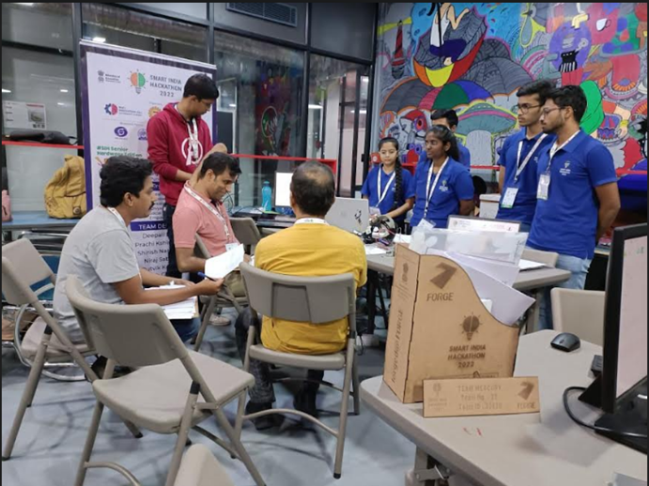 Student Participation inSmart India Hackathon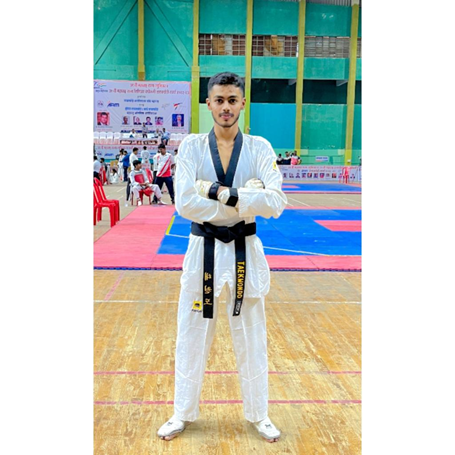 Mr. Ashutosh Waghavkwr won Silver MEdal in Taekwondo competition 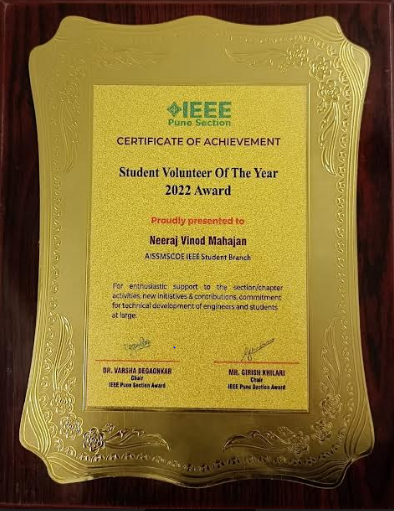 Mr. Neeraj Mahajan won  IEEE Pune Section’s Student Volunteer of the Year 2022 Award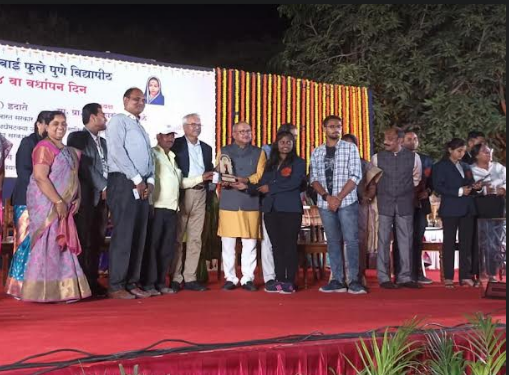 Deepali Dalvi Prachi Kshirsagar and Neeraj Sable won State Level Avishkar Competition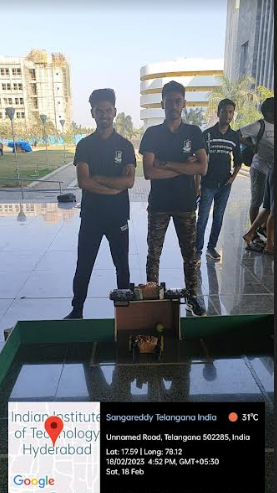 Avit-O-Virtue Club won First Prize at IIT Hyderabad 18/2/2023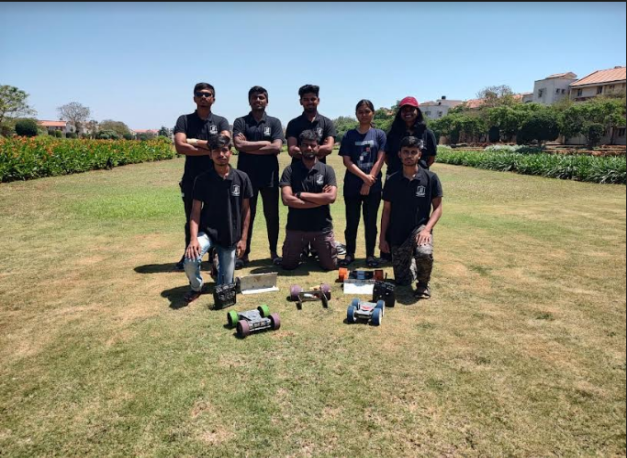 Avit-O-Virtue Club won 3rd prize at Bits Pilani.Sr. No.Details1Dr. Amitabh Bhattacharyya Memorial Trophy to AISSMS College of Engineering, Pune  Department of Electronics and Telecommunication Engineering for AY 2021-222Best Overall Performing Department Award: 17th AISSMS Engineering Today-2022FACULTY ACTIVITYSr NoStake holderNumber of Feedbacks ReceivedOverall Feedback1Alumni-2Parents-3Employers-4Students-One faculty One IndustryActive Student Chapter/Clubs---1Experienced Faculty2Effective Teaching Learning Process3Industry Institute Interaction4Center of Excellence5Active Student Chapter/Clubs1Consultancy2Research Grants3Less number of Industry sponsored laboratories1To Increase Research and Development.2To increase the number of Training Programs3To increase the number of Consultancies and funded Projects.4To increase number of Ph.D. faculties5To increase  Research publications of faculties and Students1To cope up with Dynamic changes in technology2To improve number of Patents and Copyrights3To increase Placement in core Industries  1To be NBA Accredited2To increase Industry sponsored Laboratories3To Launch  certificate courses4To Strengthen Industry Institute InteractionAreaInitiativesAcademics and overall profile of DepartmentConducted Webinars and Expert Talk organized on Technical TopicOrganization of different activitiesMotivated  Students to Participate in Various Sports and Cultural activitiesResearch and InnovationMotivated students to participate in NSS and various Social ProgramsIndustry institute InteractionStrengthened Departmental Student  Clubs/ChaptersStudents’ AchievementsOrganized Faculty Development Program on “Project Based LearningSr NoActivity/ ItemNumbersPROFILE OF DEPARTMENTPROFILE OF DEPARTMENTPROFILE OF DEPARTMENT01Students in the department233FACULTY CONTRIBUTION02e content developed by faculty and available online 6803Number of FDP/STTP attended by the department faculty 5804Number of Seminars/ workshops/ webinars attended by the department faculty 1905Number of Conferences/ symposiums attended by the department faculty 0706Number of Online courses / certificate courses completed by department faculty 1007Number of extension lectures / webinars (Lectures delivered on other than technical topics))1308Number of Faculty served as resource person, expert, chairperson 05ACTIVITIES ORGANISED09Number of FDP/STTP organized by the department  0110Number of Seminars/ workshops/ webinars organized by the department (for faculty) 0111Number of Conferences/ symposiums organized by the department (for faculty) 0212Number of Extension activities conducted by the department (Social/ Quizzes at national/international level/any other activity) 0113MOU signed with academic and professional organizations 1214Number of Students’ chapters /clubs 0715Number of Social activities organized 0116Number of Parent meeting0117Number of Alumni meet0118Number of student counseling and career guidance at the department level07RESEARCH CONTRIBUTION19Number of Funded research project 0120Number of Testing and consultancy 0121Number of Patents, copyright, trademark and other (IPR) 0222Number of Papers published/ presented in proceedings of conferences 1623Number of Papers published in journals 0924Number of Book/ article publications 0125Total Research citations 45726Number of ME awarded 0027Number of PhD AWARDED00INTERACTION WITH INDUSTRY28Number of Industrial visits organised 0229Number of Expert lectures delivered by industry experts 0530Number of Industry –sponsored projects (UG/PG) 0131Number of MOU signed with industry 1232Number of Faculty members undergone industrial training 0133Number of Students undergone in-plant training and (or) internship programme 7734Number of students placed2235Number of students qualified in the examinations 00